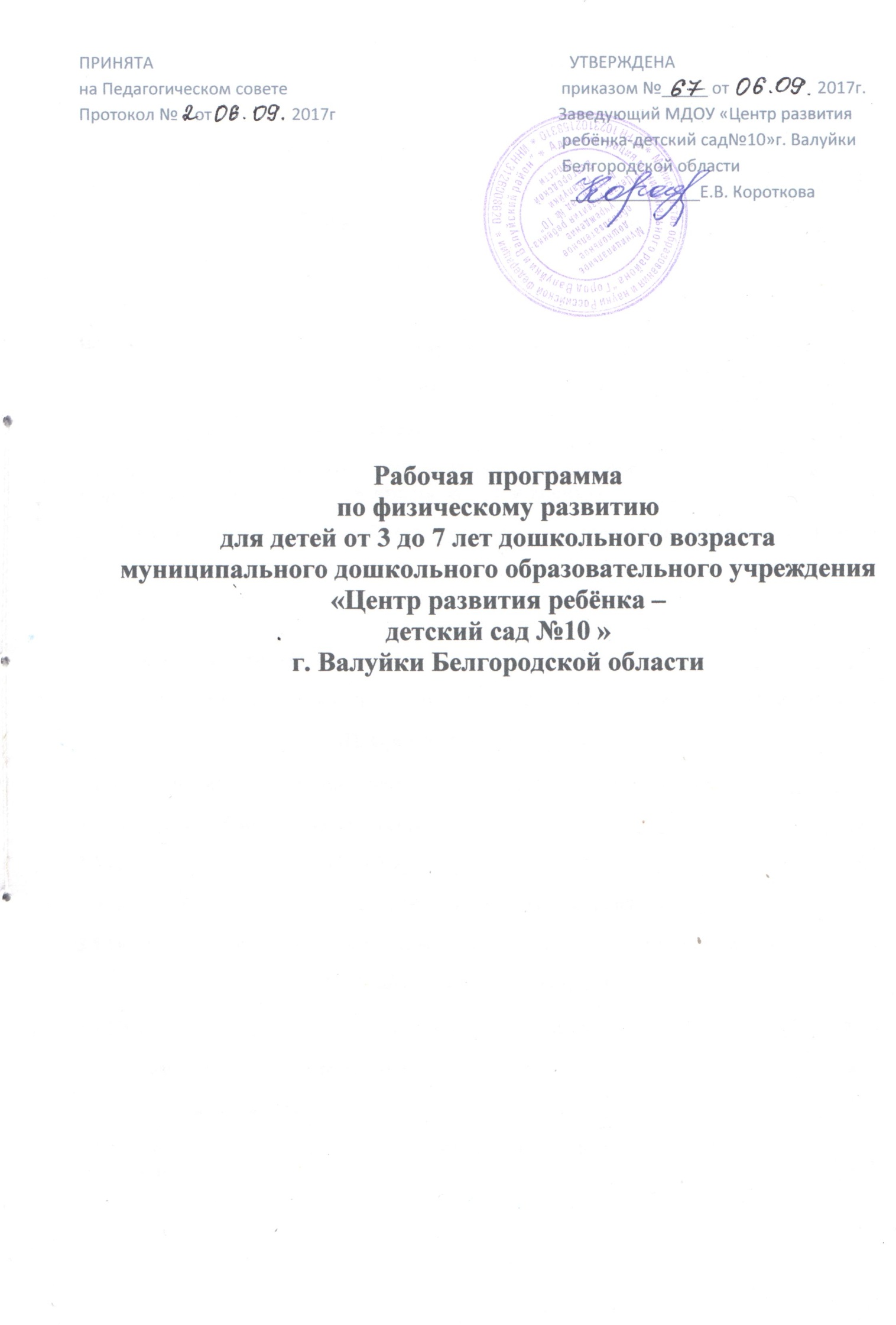 СодержаниеI. Целевой раздел1.1 Пояснительная записка___________________________________________________31.2. Цели и задачи и направления реализации рабочей программы_________________31.3. Особенности организации образовательного процесса_________________________4     1.4. Принципы и подходы к формированию рабочей программы___________________41.5. Значимые характеристики, возрастные и индивидуальные особенности __________51.6. Планируемые результаты освоения рабочей программы________________________8   1.7. Система оценки результатов освоения программы     ___________________________9                                    II Содержательный раздел2.1 Образовательная деятельность в соответствии с физическим развитием ребенка _____172.2 Вариативные формы, способы, методы и средства реализации рабочей программы с учетом возрастных и индивидуальных особенностей воспитанников_________________________182.3. Образовательная деятельность по профессиональной коррекции нарушений развития детей________________________________________________________________________19                                                                                   2.4. Особенности образовательной деятельности разных видов и культурных практик______________________________________________________________________27                                                                      2.5. Способы и направления поддержки детской инициативы_________________________772.6. Особенности взаимодействия педагогического коллектива с семьями воспитанников_79               	III. Организационный раздел	3.1. Описание материально-технического обеспечения рабочей программы_____________82                                                                   3.2 Перечень учебно - методических средств ______________________________________833.3 Режима пребывания детей в ДОО_____________________________________________843.4 Особенности традиционных событий, праздников, мероприятий___________________84 3.5 Особенности организации развивающей предметно-пространственной среды________86                                                          IV. Краткая презентация программы4.1 Категория детей, на которых ориентирована программа_________________________874.2 Основные подходы к формированию программы_______________________________874.3 Использование программы__________________________________________________874.4 Характеристика взаимодействия педагогического коллектива с семьей воспитанников_______________________________________________________________87I. Целевой раздел1.1 Пояснительная запискаДанная рабочая программа разработана для обучения дошкольников на основании Основной общеобразовательной программы МДОУ «Центр развития ребенка- детский сад№10» г. Валуйки. Реализация принципа непрерывного систематического образования, соответствующая современным потребностям личности и общества, берет свое начало в детском саду.Программа предусмотрена для физического развития детей в возрасте от 3 лет до 7 лет.1.2 Цели и задачи реализации рабочей программыЦель данной программы физическое развитие детей дошкольного возраста. Содержание программы, учебные и дополнительные материалы программы призваны: Обеспечивать позитивную социализацию и физическое развитие детей дошкольного возраста с учётом их возрастных и индивидуальных особенностей; Обеспечивать достижение детьми дошкольного возраста уровня развития необходимого и достаточного для успешного освоения ими образовательных программ начального общего образования на основе индивидуального подхода и специфичных для детей дошкольного возраста видов деятельности.Рабочая программа разработана с учетом основной образовательной программы МДОУ «Центр развития ребенка-детский сад №10» г. Валуйки Белгородской области на основании ООП МДОУ «Центр развития ребенка-детский сад №10» г. Валуйки Белгородской области (с учетом УМК «Радуга» под редакцией Е.В Соловьёвой.), на основании ООП МДОУ «Центр развития ребенка-детский сад №10» г. Валуйки Белгородской области (с учетом УМК «Детский сад по системе М. Монтессори».          Цели программы:повышение социального статуса дошкольного образования;обеспечение   равенства возможностей для каждого ребенка в получении качественного дошкольного образования;обеспечение государственных гарантий уровня и качества дошкольного образования;сохранение единства образовательного пространства относительно уровня дошкольного образования;позитивная социализация и разностороннее развитие детей дошкольного возраста с учётом их возрастных и индивидуальных особенностей; достижение детьми дошкольного возраста уровня развития необходимого и достаточного для успешного освоения ими образовательных программ начального общего образования на основе индивидуального подхода и специфичных для детей дошкольного возраста видов деятельности.Образовательная программа направлена на реализацию задач:охрана и укрепление физического и психического здоровья детей, в том числе их эмоционального благополучия;обеспечение равных возможностей для полноценного развития каждого ребёнка в период дошкольного детства независимо от места жительства, пола, нации, языка, социального статуса, психофизиологических и других особенностей (в том числе ограниченных возможностей здоровья);обеспечение преемственности целей, задач и содержания образования, реализуемых в рамках образовательных программ различных уровней (далее – преемственность основных образовательных программ дошкольного и начального общего образования);создание благоприятных условий развития детей в соответствии с их возрастными и индивидуальными особенностями и склонностями, развитие способностей и творческого потенциала каждого ребёнка как субъекта отношений с самим собой, другими детьми, взрослыми и миром;объединение обучения и воспитания в целостный образовательный процесс на основе духовно-нравственных и социокультурных ценностей и принятых в обществе правил и норм поведения в интересах человека, семьи, общества;формирование общей культуры личности детей, в том числе ценностей здорового образа жизни, развитие их социальных, нравственных, эстетических, интеллектуальных, физических качеств, инициативности, самостоятельности и ответственности ребёнка, формирование предпосылок учебной деятельности;формирование социокультурной среды, соответствующей возрастным, индивидуальным, психологическим и физиологическим особенностям детей;обеспечение психолого-педагогической поддержки семьи и повышение компетентности родителей (законных представителей) в вопросах развития и образования, охраны и укрепления здоровья детей.Обязательная часть Программы в содержательном отношении разработана с учетом ФГОС ДО.Объем обязательной части Программы составляет 60% от ее общего объема, полностью соответствует ОПП ДО, иные 40% составляют объем части Программы, формируемой участниками образовательных отношений.	 Разработана с учетом следующих инновационных технологий парциальных программ:Л.Н. Волошина. «Играйте на здоровье» Программа и технология физического воспитания детей 5-7 лет.  Л.Н. Волошина «Выходи играть во двор».В пособии изложены программа и технология физического воспитания детей 5-7 лет, основанные на использовании подвижных игр с элементами спорта. Приведены конспекты занятий и содержание бесед по каждому виду спортивных игр.Цель: активизация двигательной деятельности детей посредством игр с элементами спорта.Задачи: Формирование устойчивого интереса к играм с элементами спорта, спортивным упражнениям, желание использовать в самостоятельной деятельности; обогащение двигательного опыта дошкольников новыми двигательными действиями, обучение правильной технике выполнение элементов спортивных игр; содействие развитию двигательных способностей; воспитание положительных морально – волевых качеств; формирование навыков и стереотипов здорового образа жизни.Предложенная тематика и формы обучения соответствуют возрастным особенностям, потребностям и интересам в физическом развитии дошкольников, дают возможность проявить свою индивидуальность.1.3 Особенности осуществления образовательного процессаВ соответствии с основными принципами, заложенными в ФГОС ДО, программа направлена на поддержку разнообразия детства, сохранения его уникальности и самоценности, осуществление личностно-ориентированного, гуманистического характера взаимодействия детей и взрослых, уважение личности ребенка. Программа рассчитана на 1 год обучения и направлена на поэтапное формирование навыков в разных видах детской деятельности и развитие детей с 3 до 4, с 4 до 5, с 5 до 6, с 6 до 7 лет.Процесс обучения осуществляется по календарно-тематическому плану, определяющему количество и содержание занятий в месяц.     Программа обеспечивает реализацию основных принципов дошкольного образования.1.4 Принципы и подходы к формированию рабочей программы:- полноценное проживание ребёнком всех этапов детства, обогащение (амплификация) детского развития;- построение образовательной деятельности на основе индивидуальных особенностей каждого ребёнка, при котором сам ребёнок становится активным в выборе содержания своего образования, становится субъектом образования;- содействие и сотрудничество детей и взрослых, признание ребёнка полноценным участником (субъектом) образовательных отношений;- поддержка инициативы детей в различных видах деятельности;- сотрудничество ДОУ с семьёй;- приобщение детей к социокультурным нормам, традициям семьи, общества и государства;- формирование познавательных интересов и познавательных действий ребёнка в различных видах деятельности;- возрастная адекватность дошкольного образования (соответствие условий, требований, методов возрасту и особенностям развития);      - учет этнокультурной ситуации развития детей.1.5 Значимые характеристики, в том числе характеристики особенностей развития детей раннего и дошкольного возраста.Национально – культурные особенности: Этнический состав воспитанников - русские. Обучение и воспитание в ДОУ осуществляется на русском языке. Основной контингент воспитанников проживает в условиях города. Реализация данного компонента осуществляется через знакомство с национально-культурными особенностями Белгородчины. Знакомясь с родным краем, его достопримечательностями, ребенок учится осознавать себя, живущим в определенный временной период, в определенных этнокультурных условиях. Данная информация реализуется через целевые прогулки, беседы, проекты. Климатические особенности: При организации образовательного процесса учитываются климатические особенности региона. Белгородская область – средняя полоса России: время начала и окончания тех или иных сезонных явлений (листопад, таяние снега и т. д.) и интенсивность их протекания; состав флоры и фауны; длительность светового дня; погодные условия и т. д.Основными чертами климата являются: умеренно холодная зима и сухое жаркое лето. В холодное время года пребывание детей на открытом воздухе уменьшается. В теплое время года – жизнедеятельность детей, преимущественно, организуется на открытом воздухе. Исходя из климатических особенностей региона, график образовательного процесса и режим дня составляется в соответствии с выделением двух периодов:1. холодный период: (сентябрь-май);2. теплый период (июнь-август).Характеристики особенностей развития детейВозрастные особенности детей 3 – 4 лет.В это время происходит переход ребенка к новым отношениям с взрослыми, сверстниками, предметным миром.Характерное для младшего дошкольника требование «я сам» отражает прежде всего появление у него новой потребности в самостоятельных действиях, а не фактический уровень возможностей. Под руководством воспитателя дети успешно осваивают умения самообслуживания, культурно-гигиенические навыки, новые предметные и игровые действия. К концу четвертого года жизни младший дошкольник овладевает элементарной культурой поведения во время еды за столом и умывания. Младший дошкольник особенно нуждается в материнской поддержке и заботе воспитателя. Он стремится получить эмоциональную оценку взрослого – одобрение, похвалу, ласку. Ощутив любовь воспитателя, младший дошкольник становится более уверенным и общительным, с удовольствием подражает действиям взрослого. Под влиянием общения происходят большие изменения в развитии речи: значительно увеличивается запас слов, совершенствуется грамматический строй речи, появляются элементарные высказывания об окружающем. При этом дети пользуются не только простыми, но и сложными предложениями. Младшие дошкольники любят играть словами, проявляют «словотворчество». На четвертом году жизни развивается интерес к общению со сверстниками. Взаимоотношения между детьми возникают на основе интереса к действиям с привлекательными предметами, игрушками. Эти действия постепенно приобретают совместный, взаимозависимый характер. Игра – любимая деятельность младших дошкольников. Дети активно овладевают способами игровой деятельности – игровыми действиями с игрушками и предметами-заместителями, приобретают первичные умения ролевого поведения. Младший дошкольник охотно подражает показываемым ему игровым действиям. В играх дети воспроизводят цепочку игровых эпизодов, отражая преимущественно бытовые сюжеты («дочки-матери», «врач», «шофер» и прочее).Младшие дошкольники усваивают некоторые нормы и правила поведения, связанные с определенными разрешениями и запретами («можно», «нужно», «нельзя»), могут увидеть несоответствие поведения другого ребенка нормам и правилам поведения. Младшие дошкольники — это в первую очередь «деятели», а не наблюдатели. Опыт активной разнообразной деятельности составляет важнейшее условие их развития. Поэтому пребывание ребенка в детском саду организуется так, чтобы он получил возможность участвовать в разнообразных делах: в играх, двигательных упражнениях, в действиях по обследованию свойств и качеств предметов и их использованию, в рисовании, лепке, речевом общении, в творчестве (имитации, подражание образам животных, танцевальные импровизации и т.п.). Возрастные особенности детей 4 – 5 лет.Возросли физические возможности детей: движения их стали значительно более уверенными и разнообразными. Дошкольники испытывают острую потребность в движении. В случае ограничения активной двигательной деятельности они быстро перевозбуждаются, становятся непослушными, капризными. У детей активно проявляется стремление к общению со сверстниками. Если ребенок трех лет вполне удовлетворяется «обществом» кукол, то в 4-5 лет он нуждается в содержательных контактах со сверстниками. Дети общаются по поводу игрушек, совместных игр, общих дел. Их речевые контакты становятся более результативными и действенными. Новые черты появляются в общении детей 4-5 лет с воспитателем. Дошкольники охотно сотрудничают со взрослыми в практических делах (совместные игры, трудовые поручения, уход за животными, растениями), но наряду с этим всё более активно стремятся к познавательному, интеллектуальному общению. В своих познавательных интересах ребёнок начинает выходить за рамки конкретной ситуации. Возраст «почемучек» проявляется в многочисленных вопросах детей к воспитателю: «Почему?», «Зачем?», «Для чего?».Ребёнок пятого года жизни отличается высокой активностью. Это создает новые возможности для развития самостоятельности во всех сферах его жизни. Развитию самостоятельности в познании способствует освоение детьми системы разнообразных обследовательских действий, приёмов простейшего анализа, сравнения, умения наблюдать. Ребёнок способен анализировать объекты одновременно по 2-3 признакам: цвету и форме, цвету, форме и материалу и т. п. Он может сравнивать предметы по цвету, форме, размеру, запаху, вкусу и другим свойствам, находя различия и сходство. У детей 4-5 лет ярко проявляется интерес к игре. Игра усложняется по содержанию, количеству ролей и ролевых диалогов. Дети уверенно называют свою игровую роль, действуют в соответствии с ней. Преобладает однополое игровое общение. Девочки предпочитают игры на семейно-бытовые сюжеты, игры «в принцесс». Мальчиков привлекают игры «в военных, строителей, моряков». Игра продолжает оставаться основной формой организации их жизни. Примечательной особенностью детей является фантазирование, нередко они путают вымысел и реальность. Яркость фантазий расширяет рамки умственных возможностей детей и используется воспитателем для обогащения детского игрового опыта: придумывания в игре фантастических образов животных, людей, сказочных путешествий.У детей этого возраста наблюдается пробуждение интереса к правилам поведения,о чём свидетельствуют многочисленные жалобы-заявления детей воспитателю о том, что кто-то делает что-то неправильно или не выполняет какое-то требование. Такое «заявление» ребенка означает, что он осмыслил требование как необходимое и ему важно получить авторитетное подтверждение правильности своего мнения, а также услышать от воспитателя дополнительные разъяснения по поводу «границ» действия правила. Дети отличаются повышенной чувствительностью к словам, оценкам и отношению к ним взрослых. Они радуются похвале, но на неодобрение или замечание часто реагирует остро эмоционально: вспышками гнева, слезами, воспринимая замечания как личную обиду. Ранимость ребенка 4-5 лет – это непроявление его индивидуальности, а особенность возраста. На пятом году жизни дети проявляют интерес к вопросам пола, начинается осознание своей половой принадлежности. Дети отмечают внешнее различие между мальчиками и девочками. Словарь детей увеличивается до 2000 слов и более. В разговоре ребёнок начинает пользоваться сложными фразами и предложениями. Дети любят играть словами, их привлекают рифмы, простейшие из которых дети легко запоминают и сочиняют подобные. Возрастные особенности детей 5 – 6 лет.Возраст 5 – 6 лет характеризуется активизацией ростового процесса: за год ребёнок может вырасти на 7-10 см. Изменяются пропорции тела. Совершенствуются движения, двигательный опыт детей расширяется, активно развиваются двигательные способности. Углубляются представления детей о здоровье и здоровом образе жизни, о назначении гигиенических процедур, закаливания, занятий спортом, утренней гимнастики.Происходят большие изменения высшей нервной деятельности. В течение шестого года жизни совершенствуются основные нервные процессы – возбуждение и особенно торможение. Эмоциональные реакции в этом возрасте становятся более стабильными, уравновешенными. Дети начинают чаще по собственной инициативе воздерживаться от нежелательных действий.Формируются социальные представления морального плана.Старшие дошкольники уже отличают хорошие и плохие поступки, имеют представление о добре и зле. В оценке поступков сверстников они достаточно категоричны и требовательны, в отношении собственного поведения более снисходительны.Расширяются интеллектуальные возможности детей. Ребёнок не только выделяет существенные признаки в предметах и явлениях, но и начинает устанавливать причинно-следственные связи между ними, пространственные, временные и другие отношения. Возрастают возможности памяти, более устойчивым становится внимание.Продолжает совершенствоваться речь. За год словарь увеличивается на 1000 – 1200 слов. Совершенствуется связная, монологическая речь.Развивается продуктивное воображение, способность воспринимать и воображать себе на основе словесного описания различные миры, события и т.п. Эти достижения находят воплощение в детских играх, театральной деятельности, в рисунках, детских рассказах. Рисование – любимое занятие старших дошкольников.Возрастает потребность в общении со сверстниками, в совместных играх и деятельности. Дети становятся избирательны во взаимоотношениях и общении. Всё более ярко проявляется предпочтение к определённым видам игр. Их репертуар разнообразен и включает в себя сюжетно-ролевые, режиссёрские, строительно-конструктивные, подвижные, музыкальные, театрализованные игры, игровое экспериментирование. Определяются игровые интересы и предпочтения мальчиков и девочек. Дети самостоятельно создают игровое пространство, выстраивают сюжет и ход игры, распределяют роли. В совместной игре появляется потребность регулировать взаимоотношения со сверстниками, складываются нормы нравственного поведения, проявляются нравственные чувства. Более активно проявляется интерес к сотрудничеству, к совместному решению общей задачи. Дети стремятся договариваться между собой для достижения конечной цели.Интерес старших дошкольников к общению со взрослым не ослабевает. Дети активно стремятся привлечь к себе внимание взрослых, вовлечь в разговор. Детям хочется поделиться своими знаниями, впечатлениями. Равноправное общение с взрослыми поднимает ребёнка в своих глазах, помогает почувствовать своё взросление и компетентность.Возрастные особенности детей 6 – 7 лет.Движения детей седьмого года жизни отличаются достаточной координированностью и точностью. Дети хорошо различают направление движения, скорость, смену темпа и ритма. Они активно приобщаются к нормам здорового образа жизни. Формируется привычка самостоятельно следить за своим внешним видом, пользоваться носовым платком, быть опрятным и аккуратным, причёсываться.У детей развивается способность к соподчинению мотивов поступков, к определённой произвольной регуляции своих действий. В поведении и взаимоотношениях наблюдаются волевые проявления: дети могут сдержаться, если это необходимо, проявить терпение, настойчивость. Дошкольник начинает оценивать себя с точки зрения своей авторитетности среди других, признания ими его личных достижений и качеств. Формируется достаточно устойчивая самооценка.Характерной особенностью является появление интереса к проблемам, выходящим за рамки детского сада и личного опыта. Дети интересуются событиями прошлого и будущего, жизнью разных народов, животным и растительным миром разных стран.Дети седьмого года предпочитают совместную деятельность индивидуальной. В подготовительной группе в совместной деятельности дети осваивают разные формы сотрудничества: договариваются, обмениваются мнениями; чередуют и согласовывают действия; совместно выполняют одну операцию; контролируют действия партнёра, исправляют его ошибки; помогают партнёру, выполняют часть его работы; принимают замечания партнёра, исправляют свои ошибки.Значительно расширяется игровой опыт детей. Достаточно широко проявляются избирательные интересы в выборе игр, индивидуальные предпочтения, особенности игр мальчиков и девочек. Появляются индивидуальные черты в игровом поведении: дети-режиссёры, дети-исполнители, дети-сочинители игровых сюжетов. Старшие дошкольники выдвигают разнообразные игровые замыслы до начала игры и по ходу игры, проявляют инициативу в придумывании игровых событий, используют сюжетосложение для построения игры. В игре дети вступают в игровой диалог со сверстником, стремятся ярко передать игровую роль. Игра становится интегративной деятельностью, которая тесно связана с различными видами детской деятельности – познавательной, коммуникативной, художественно-продуктивной, конструктивной.На седьмом году жизни расширяются возможности развития самостоятельной познавательной деятельности. Детям доступно многообразие способов познания: наблюдение и самонаблюдение, сенсорное обследование объектов, логические операции (сравнение, анализ, синтез, классификация), простейшие измерения, экспериментирование с природными и рукотворными объектами. Развиваются возможности памяти: увеличивается её объём, произвольность запоминания информации.Старшие дошкольники начинают проявлять интерес к будущему школьному обучению. Интерес детей к школе развивается естественным путём в общении с воспитателем, через встречи с учителем, совместные дела со школьниками, посещение школы, сюжетно-ролевые игры на школьную тему.1.6 Планируемые результаты освоения программы.Целевые ориентиры на этапе завершения дошкольного образования в соответствии с требованиями ФГОС ДО:- ребенок овладевает основными культурными способами деятельности, проявляет инициативу и самостоятельность в разных видах деятельности -  игре, общении др.; - способен выбирать себе род занятий, участников по совместной деятельности;- ребенок обладает установкой положительного отношения к миру, другим людям и самому себе, обладает чувством собственного достоинства; активно взаимодействует со сверстниками и взрослыми, участвует в совместных играх.  Способен договариваться, учитывать интересы и чувства других, сопереживать неудачам и радоваться успехам других, адекватно проявляет свои чувства, в том числе чувство веры в себя, старается разрешать конфликты;- у ребенка развита крупная и мелкая моторика; он подвижен, вынослив, владеет основными движениями, может контролировать свои движения и управлять ими;- ребенок способен к волевым усилиям, может следовать социальным нормам поведения   и правилам в разных видах деятельности, во взаимоотношениях со взрослыми и сверстниками, может соблюдать правила безопасного поведения и личной гигиены;В соответствии с п. 4.7 ФГОС ДО целевые ориентиры Программы выступают основаниями преемственности дошкольного и начального общего образования.  При соблюдении требований к условиям реализации Программы настоящие целевые ориентиры предполагают формирование у детей дошкольного возраста предпосылок к учебной деятельности на этапе завершения ими дошкольного образования.Данные планируемые результаты освоения Программы конкретизируют требования ФГОС ДО к целевым ориентирам и представлены подробно в педагогической диагностике. 1.7 Система оценки результатов освоения программы В соответствии с ФГОС ДО, целевые ориентиры не подлежат непосредственной оценке, в том числе в виде педагогической диагностики (мониторинга), и не являются основанием для их формального сравнения с реальными достижениями детей. Они не являются основой объективной оценки соответствия, установленным требованиям образовательной деятельности и подготовки детей. Педагогическая диагностика реализации программы предполагает оценку индивидуального развития детей. Такая оценка производится педагогическим работником в рамках педагогической диагностики (оценки индивидуального развития дошкольников, связанной с оценкой эффективности педагогических действий и лежащей в основе их дальнейшего планирования). Педагогическая диагностика проводится в ходе наблюдений за активностью детей в спонтанной и специально организованной деятельности. Инструментарий для педагогической диагностики — карты наблюдений детского развития, позволяющие фиксировать индивидуальную динамику и перспективы развития каждого ребенка в ходе: • физического развития. Результаты педагогической диагностики могут использоваться исключительно для решения следующих образовательных задач: 1) индивидуализации образования (в том числе поддержки ребенка, построения его образовательной траектории или профессиональной коррекции особенностей его развития); 2) оптимизации работы с группой детей. В ходе образовательной деятельности педагоги должны создавать диагностические ситуации, чтобы оценить индивидуальную динамику детей и скорректировать свои действия. Педагогическая диагностика (оценка индивидуального развития дошкольников) Подготовительная группаПредлагаемая диагностика разработана с целью оптимизации образовательного процесса в любом учреждении, работающим с группой детей подготовительного к школе возраста, вне зависимости от приоритетов разработанной программы обучения и воспитания и контингента детей. Это достигается путем использования общепринятых критериев развития детей данного возраста и уровневым подходом к оценке достижений ребенка по принципу: чем ниже балл, тем больше проблем в развитии ребенка или организации педагогического процесса в группе детей. Система мониторинга содержит 5 образовательных областей, соответствующих Федеральному государственному образовательному стандарту дошкольного образования, приказ Министерства образования и науки № 1155 от 17 октября 2013 года: «Социально-коммуникативное развитие», «Познавательное развитие», «Речевое развитие», «Художественно- эстетическое развитие», «Физическое развитие», что позволяет комплексно оценить качество образовательной деятельности в группе и при необходимости индивидуализировать его для достижения достаточного уровня освоения каждым ребенком содержания образовательной программы учреждения. Оценка педагогического процесса связана с уровнем овладения каждым ребенком необходимыми навыками и умениями по образовательным областям:    1 Низкий ( 0-33%) (  0б -9 б)- ребенок не может выполнить все параметры оценки, помощь взрослого не принимает;-ребенок с помощью взрослого выполняет некоторые параметры оценки;     2 Средний ( 34%-80%) ( 10б- 24б) -ребенок выполняет все параметры оценки с частичной помощью взрослого- ребенок выполняет самостоятельно и с частичной помощью взрослого все параметры оценки;    3 Высокий ( 81%- 100%) ( 25б-30б)- ребенок выполняет все параметры оценки самостоятельно. 1 балл = 3,3 %Таблицы педагогической диагностики заполняются дважды в год, если другое не предусмотрено в образовательной организации, — в начале и конце учебного года (лучше использовать ручки разных цветов), для проведения сравнительного анализа. Технология работы с таблицами проста и включаетэтапа.Этап 1. Напротив фамилии и имени каждого ребенка проставляются баллы в каждой ячейке указанного параметра, по которым затем считается итоговый показатель по каждому ребенку (среднее значение = все баллы сложить (по строке) и разделить на количество параметров, округлять до десятых долей). Этот показатель необходим для написания характеристики на конкретного ребенка и проведения индивидуального учета промежуточных результатов освоения общеобразовательной программы.Этап 2. Когда все дети прошли диагностику, тогда подсчитывается итоговый показатель по группе (среднее значение = все баллы сложить (по столбцу) и разделить на количество параметров, округлять до десятых долей). Этот показатель необходим для описания общегрупповых тенденций (в группах компенсирующей направленности — для подготовки к групповому медико- психолого-педагогическому совещанию), а также для ведения учета обще- групповых промежуточных результатов освоения общеобразовательной программы.Двухступенчатая система мониторинга позволяет оперативно находить неточности в построении педагогического процесса в группе и выделять детей с проблемами в развитии. Эго позволяет своевременно разрабатывать для детей индивидуальные образовательные маршруты и оперативно осуществлять психолого-методическую поддержку педагогов. Наличие математической обработки результатов педагогической диагностики образовательного процесса оптимизирует хранение и сравнение результатов каждого ребенка и позволяет своевременно оптимизировать педагогический процесс в группе детей образовательной организации.Рекомендации по описанию инструментария педагогической диагностики в подготовительной к школе группеИнструментарий педагогической диагностики представляет собой описание тех проблемных ситуаций, вопросов, поручений, ситуаций наблюдения, которые вы используете для определения уровня сформированности у ребенка того или иного параметра оценки. Следует отметить, что часто в период проведения педагогической диагностики данные ситуации, вопросы и поручения могут повторяться, с тем чтобы уточнить качество оцениваемого параметра. Это возможно, когда ребенок длительно отсутствовал в группе или когда имеются расхождения в оценке определенного параметра между педагогами, работающими с этой группой детей. Музыкальные и физкультурные руководители, педагоги дополнительного образования принимают участие в обсуждении достижений детей группы, но разрабатывают свои диагностические критерии в соответствии со своей должностной инструкцией и направленностью образовательной деятельности.Важно отметить, что диагностируемые параметры могут быть расширены Сокращены в соответствии с потребностями конкретного учреждения, поэтому каждый параметр педагогической оценки может быть диагностирован несколькими методами, с тем чтобы достичь определенной точности. Также одна проблемная ситуация может быть направлена на оценку нескольких параметров, в том числе из разных образовательных областей.Основные диагностические методы педагога образовательной организации:наблюдение;проблемная (диагностическая) ситуация;беседа.Формы проведения педагогической диагностики:индивидуальная;подгрупповая;групповая.Обратите внимание, что описание инструментария педагогической диагностики в разных образовательных организациях будет различным. Это объясняется разным наполнением развивающей среды учреждений, разным контингентом воспитанников, разными приоритетными направлениями образовательной деятельности конкретной организации.Примеры описания инструментария по физическому развитиюОбразовательная область «Физическое развитие»Знает о принципах здорового образа жизни (двигательная активность, закаливание, здоровое питание, правильная осанка) и старается их соблюдать.Методы: проблемная ситуация, наблюдение в быту и организованной деятельности.Материал: игрушка Незнайка, мнемо-таблица или схемы-подсказки.Форма проведения: индивидуальная.Задание: «Помоги Незнайке научиться быть здоровым. Расскажи, как это — быть здоровым».ЛитератураФедеральный государственный образовательный стандарт дошкольного образования // Приказ Министерства образования и науки № 1155 от 17 октября 2013 года (вступил в силу 01 января 2014 года).Каменская В. Г., Зверева С. В. К школьной жизни готов! — СПб., 2001.Каменская В. Г. Детская психология с элементами психофизиологии. — М., 2005.Ноткина Н. А. и др. Оценка физического и нервно-психического развития детей раннего и дошкольного возраста. — СПб., 2003.Урушпаева Г. А., Афонькина Ю. А. Практикум по детской психологии. — М., 2001Старшая группаПредлагаемая диагностика разработана с целью оптимизации образовательного процесса в любом учреждении, работающим с группой детей старшего возраста (5—6 лет), вне зависимости от приоритетов разработанной программы обучения и воспитания и контингента детей. Это достигается путем использования общепринятых критериев развития детей данного возраста и уровневым подходом к оценке достижений ребенка по принципу: чем ниже балл, тем больше проблем в развитии ребенка или организации педагогического процесса в группе детей. Система мониторинга содержит 5 образовательных областей, соответствующих Федеральному государственному образовательному стандарту дошкольного образования, приказ Министерства образования и науки № 1155 от 17 октября 2013 года: «Социально-коммуникативное развитие», «Познавательное развитие», «Речевое развитие», «Художественно- эстетическое развитие», «Физическое развитие», что позволяет комплексно оценить качество образовательной деятельности в группе и при необходимости индивидуализировать его для достижения достаточного уровня освоения каждым ребенком содержания образовательной программы учреждения.Оценка педагогического процесса связана с уровнем овладения каждым ребенком необходимыми навыками и умениями по образовательным областям:1 Низкий ( 0-33%) (  0б -9 б)- ребенок не может выполнить все параметры оценки, помощь взрослого не принимает;-ребенок с помощью взрослого выполняет некоторые параметры оценки;     2 Средний ( 34%-80%) ( 10б- 24б) -ребенок выполняет все параметры оценки с частичной помощью взрослого- ребенок выполняет самостоятельно и с частичной помощью взрослого все параметры оценки;    3 Высокий ( 81%- 100%) ( 25б-30б)- ребенок выполняет все параметры оценки самостоятельно. 1 балл = 3,3 %Таблицы педагогической диагностики заполняются дважды в год, еслидругое не предусмотрено в образовательной организации, — в начале и конце учебного года (лучше использовать ручки разных цветов), для проведения сравнительного анализа. Технология работы с таблицами проста и включает 2 этапа.Этап 1. Напротив фамилии и имени каждого ребенка проставляются баллы в каждой ячейке указанного параметра, по которым затем считается итоговый показатель по каждому ребенку (среднее значение = все баллы сложить (построке) и разделить на количество параметров, округлять до десятых долей). Этот показатель необходим для написания характеристики на конкретного ребенка и проведения индивидуального учета промежуточных результатов освоения общеобразовательной программы.Этап 2. Когда все дети прошли диагностику, тогда подсчитывается итоговый показатель по группе (среднее значение = все баллы сложить (по столбцу) и разделить на количество параметров, округлять до десятых долей). Этот показатель необходим для описания общегрупповых тенденций (в группах компенсирующей направленности — для подготовки к групповому медико- психолого-педагогическому совещанию), а также для ведения учета общегрупповых промежуточных результатов освоения общеобразовательной программы.Двухступенчатая система мониторинга позволяет оперативно находить неточности в построении педагогического процесса в группе и выделять детей с проблемами в развитии. Это позволяет своевременно разрабатывать для детей индивидуальные образовательные маршруты и оперативно осуществлять психолого-методическую поддержку педагогов. Наличие математической обработки результатов педагогической диагностики образовательного процесса оптимизирует хранение и сравнение результатов каждого ребенка и позволяет своевременно оптимизировать педагогический процесс в группе детей образовательной организацииРекомендации по описанию инструментария педагогической диагностики в старшей группеИнструментарий педагогической диагностики представляет собой описание тех проблемных ситуаций, вопросов, поручений, ситуаций наблюдения, которые вы используете для определения уровня сформированное у ребенка того или иного параметра оценки. Следует отмстить, что часто в период проведения педагогической диагностики данные ситуации, вопросы и поручения могут повторяться, с тем чтобы уточнить качество оцениваемого параметра. Это возможно, когда ребенок длительно отсутствовал в группе или когда имеются расхождения в оценке определенного параметра между педагогами, работающими с этой группой детей. Музыкальные и физкультурные руководители, педагоги дополнительного образования принимают участие в обсуждении достижений детей группы, но разрабатывают свои диагностические критерии в соответствии со своей должностной инструкцией и направленностью образовательной деятельности.Важно отмстить, что каждый параметр педагогической оценки может быть диагностирован несколькими методами, с тем чтобы достичь определенной точности. Также одна проблемная ситуация может быть направлена на оценку нескольких параметров, в том числе из разных образовательных областей.Основные диагностические методы педагога образовательной организации:наблюдение;проблемная (диагностическая) ситуация;беседа.Формы проведения педагогической диагностики:индивидуальная;подгрупповая;групповая.Обратите внимание, что диагностируемые параметры могут быть расширены/сокращены в соответствии с потребностями конкретного учреждения, поэтому описание инструментария педагогической диагностики в разных образовательных организациях будет различным. Это объясняется разным наполнением развивающей среды учреждений, разным контингентом воспитанников, разными приоритетными направлениями образовательной деятельности конкретной организации.Примеры описания инструментария по физическому развитию	Образовательная область «Физическое развитие»Умеет метать предметы правой и левой руками в вертикальную и горизонтальную цель, отбивает и ловит мяч.Методы: проблемная ситуация, наблюдение в быту и организованной деятельности.Материал: мяч, корзина, стойка-цель.Форма проведения: индивидуальная, подгрупповая.Задание: «Попади в корзину мячом правой рукой, потом левой рукой. Теперь попробуем попасть в стойку-цель. Теперь играем в игру «Лови мяч и отбивай».ЛитератураФедеральный государственный образовательный стандарт дошкольного образования // Приказ Министерства образования и науки № 1155 от 17 октября 2013 года (вступил в силу 01 января 2014 года).Каменская В. Г., Зверева С. В. К школьной жизни готов! — СПб., 2001.Каменская В. Г. Детская психология с элементами психофизиологии. — М., 2005.Ноткина Н. А. и др. Оценка физического и нервно-психического развития детей раннего и дошкольного возраста. — СПб, 2003.Урунтаева Г. А., Афонькина Ю. А. Практикум по детской психологии. — М., 2001 Средняя группаПредлагаемая диагностика разработана с целью оптимизации образовательного процесса в любом учреждении, работающим с группой детей 4—5 лет, вне зависимости от приоритетов разработанной программы обучения и воспитания и контингента детей. Это достигается путем использования общепринятых критериев развития детей данного возраста и уровневым подходом к оценке достижений ребенка по принципу: чем ниже балл, тем больше проблем в развитии ребенка или организации педагогического процесса в группе детей. Система мониторинга содержит 5 образовательных областей, соответствующих Федеральному государственному образовательному стандарту дошкольною образования, приказ Министерства образования и науки № 1155 от 17 октября 2013 года: «Социально-коммуникативное развитие», «Познавательное развитие», «Речевое развитие», «Художествснно- эстетичсскос развитие», «Физическое развитие», что позволяет комплексно оценить качество образовательной деятельности в группе и при необходимости индивидуализировать его для достижения достаточного уровня освоения каждым ребенком содержания образовательной программы учреждения.Оценка педагогического процесса связана с уровнем овладения каждым ребенком необходимыми навыками и умениями по образовательным областям: 1 Низкий ( 0-33%) (  0б -9 б)- ребенок не может выполнить все параметры оценки, помощь взрослого не принимает;-ребенок с помощью взрослого выполняет некоторые параметры оценки;     2 Средний ( 34%-80%) ( 10б- 24б) -ребенок выполняет все параметры оценки с частичной помощью взрослого- ребенок выполняет самостоятельно и с частичной помощью взрослого все параметры оценки;    3 Высокий ( 81%- 100%) ( 25б-30б)- ребенок выполняет все параметры оценки самостоятельно. 1 балл = 3,3 %Таблицы педагогической диагностики заполняются дважды в год, еслидругое не предусмотрено в образовательной организации, — в начале и конце учебного года (лучше использовать ручки разных цветов), для проведения сравнительного анализа. Технология работы с таблицами проста и включает 2 этапа.Этап 1. Напротив фамилии и имени каждого ребенка проставляются баллы в каждой ячейке указанного параметра, по которым затем считается итоговый показатель по каждому ребенку (среднее значение = все баллы сложить (но строке) и разделить на количество параметров, округлять до десятых долей). Этот показатель необходим для написания характеристики на конкретного ребенка и проведения индивидуального учета промежуточных результатов освоения общеобразовательной программы.Этап 2. Когда все дети прошли диагностику, тогда подсчитывается итоговый показатель по группе (среднее значение = все баллы сложить (по столбцу) и разделить на количество параметров, округлять до десятых долей). Этот показатель необходим для описания обще групповых тенденций (в группах компенсирующей направленности — для подготовки к групповому медико- психолого-педагогическому совещанию), а также для ведения учета обще групповых промежуточных результатов освоения общеобразовательной программы.Двухступенчатая система мониторинга позволяет оперативно находить неточности в построении педагогического процесса в группе и выделять детей с проблемами в развитии. Это позволяет своевременно разрабатывать для детей индивидуальные образовательные маршруты и оперативно осуществлять психолого-методическую поддержку педагогов. Наличие математической обработки результатов педагогической диагностики образовательного процесса оптимизирует хранение и сравнение результатов каждого ребенка и позволяет своевременно оптимизировать педагогический процесс в группе детей образовательной организацииРекомендации по описанию инструментария педагогической диагностики в средней группеИнструментарий педагогической диагностики представляет собой описание тех проблемных ситуаций, вопросов, поручений, ситуаций наблюдения, которые вы используете для определения уровня сформированное™ у ребенка того или иною параметра оценки. Следует отметить, что часто в период проведения педагогической диагностики данные ситуации, вопросы и поручения могут повторяться, с тем чтобы уточнить качество оцениваемого параметра. Это возможно, когда ребенок длительно отсутствовал в группе или когда имеются расхождения в оценке определенного параметра между педагогами, работающими с этой группой детей. Музыкальные и физкультурные руководители, педагоги дополнительного образования принимают участие в обсуждении достижений детей группы, но разрабатывают свои диагностические критерии в соответствии со своей должностной инструкцией и направленностью образовательной деятельности.Важно отметить, что каждый параметр педагогической оценки может быть диагностирован несколькими методами, с тем чтобы достичь определенной точности. Также одна проблемная ситуация может быть направлена на оценку нескольких параметров, в том числе из разных образовательных областей.Основные диагностические методы педагога образовательной организации:наблюдение;проблемная (диагностическая) ситуация;беседа.Формы проведения педагогической диагностики:индивидуальная;подгрупповая;групповая.Обратите внимание, что диагностируемые параметры могут быть расширены / сокращены в соответствии с потребностями конкретного учреждения, поэтому описание инструментария педагогической диагностики в разных образовательных организациях будет различным. Это объясняется разным наполнением развивающей среды учреждений, разным контингентом воспитанников, разными приоритетными направлениями образовательной деятельности конкретной организации.Примеры описания инструментария по образовательным областямОбразовательная область «Физическое развитие»Ловит мяч с расстояния. Метает мяч разными способами правой и левой руками, отбивает о иол.Методы: проблемная ситуация, наблюдение в быту и организованной деятельности.Материал: мяч, корзина, стойка-цель.Форма проведения: индивидуальная, подгрупповая.Задание: «Попади в корзину мячом правой рукой, потом левой рукой. Теперь попробуем попасть в стойку-цель. Теперь играем в игру «Лови мяч и отбивай»».ЛитератураФедеральный государственный образовательный стандарт дошкольного образования //Приказ Министерства образования и науки № 1155 от 17 октября 2013 года (вступил в силу 01 января 2014 года).Каменская В. Г., Зверева С. В. К школьной жизни готов! — СПб., 2001.Каменская В. Г. Детская психология с элементами психофизиологии. — М., 2005.Ноткина //. А. и др. Оценка физического и нервно-психического развития детей раннего и дошкольного возраста. — СПб., 2003.Урунтаева Г. А., Афонькина Ю. А. Практикум по детской психологии. — М., 2001Педагогическая диагностика (оценка индивидуального развития школьника) в соответствии с ФГОС по физическому развитию в  Средней группе в МДОУ «Центр развития ребенка-детский сад №10» 2017 – 2018 учебный год.1 Низкий (0-33%) (0б -9 б) - ребенок не может выполнить все параметры оценки, помощь взрослого не принимает; -ребенок с помощью взрослого выполняет некоторые параметры оценки;    2 Средний (34%-80%) (10б- 24б) -ребенок выполняет все параметры оценки с частичной помощью взрослого; - ребенок выполняет самостоятельно и с частичной помощью взрослого все параметры оценки 3 Высокий (81%- 100%) (25б-30б) - ребенок выполняет все параметры оценки самостоятельно.                           1 балл = 3,3 %Мониторинг качества освоения программы детьми в соответствии с ФГОСв средней группе за 2016 – 2017 г.Инструктор по физической культуре: Зыбина А.В.	Начало года ________Конец года ________II Содержательный раздел2.1 Образовательная деятельность в соответствии с физическим развитием ребенка.Образовательная область «Физическое развитие» Содержательный раздел разработан и сформирован с учетом основной образовательной программы «Радуга» под редакцией Соловьевой и основной образовательной программой «М. Монтессори». Описание образовательной деятельности в соответствии с направлениями развития ребенка, представленными в пяти образовательных областях(Физическое, речевое, познавательное, социально- коммуникативное, художественно- эстетическое развитие) соответствует УМК основной образовательной программы «Радуга» под редакцией Соловьевой, соответствует УМК основной образовательной программы «М.Монтессори».Модель организации образовательного процесса в детском саду Соотношение направлений развития ребенка и разделов рабочей программы педагога2.2 Вариативные формы, способы, методы и средства реализации программы с учетом возрастных и индивидуальных особенностей воспитанников.Содержание образовательного процесса осуществляется с учетом основных видов детской деятельности дошкольника.Формы организации образовательного процесса.Образовательная область «Физическое развитие» представлено в двигательной деятельности 3 раза в неделю, в вариативной части используется программа Л.Н. Волошиной «Играйте на здоровье», парциальная программа Л.Н. Волошиной «Выходи играть во двор» реализуется в режимных моментах инструктором по физической культуре совместно с воспитателями для детей от 3 до 4, от 4 до 5, от 5 до 6, от 6 до 7 лет. В режимных моментах инструктором по физической культуре совместно с воспитателями для детей от 6-7 лет идет подготовка к сдаче норм ГТО.2.3 Образовательная деятельность по профессиональной коррекции нарушений развития детей        В   группах компенсирующей направленности с ОНР при построении системы коррекционной работы совместная деятельность специалистов спланирована так, что педагоги строят свою работу с ребёнком на основе общих педагогических принципов не обособленно, а дополняя и углубляя влияние каждого. Единый комплекс совместной коррекционно – педагогической работы, намеченный специалистами, направлен на формирование и развитие двигательных и речевых сфер. На занятиях по физической культуре проводятся речедвигательные игры 3 раза в неделю. Содержание занятий, организация и методические приёмы определяются целями коррекционного обучения с учётом конкретных представлений и речевого опыта, накопленного детьми в процессе работы логопеда по разделам программы.Взаимодействие с воспитателямиПланирование и организация образовательной деятельности по физическому воспитанию;Планирование и организация физкультурно-оздоровительной работы в режиме дня;Оказание методической помощи по вопросам физического воспитания всем педагогам ДОУ. Планирование такой совместной деятельности осуществляется на основе годового плана нашего дошкольного учреждения. Раз в неделю инструктор по физическому воспитанию встречается со специалистами (педагог-психолог, учитель-логопед) и обсуждает коррекционно-развивающую деятельность.Организация информационной работы с родителями.     Совместно с воспитателями 2 раза в год (вначале и в конце года) проводится обследование уровня двигательной активности и физической подготовленности детей.      Это дает возможность спрогнозировать возможные положительные изменения этих показателей на конец учебного года.       Чтобы физкультурные занятия были действительно развивающими, интересными, увлекательными и познавательными, используются разные формы их проведения (традиционные, тренировочные, контрольно-проверочные, игровые, тематические, сюжетные и интегрированные). Такие занятия, праздники и развлечения планируются в соответствии с календарно-тематическим планированием.     Руководящую роль на занятии занимает инструктор. Но воспитатель, зная методику проведения физкультурных занятий, следит за качеством выполнения общеразвивающих упражнений и основных видов движений, помогает в регулировании физической нагрузки на каждого ребенка. Воспитатель на занятии не только помогает инструктору по физической культуре, но и  фиксирует то, что необходимо закрепить с некоторыми детьми в индивидуальной работе.                Воспитатель, является связующим звеном между инструктором и родителями (проводит с ними беседы по рекомендациям, дает консультации, предлагает разнообразные домашние задания, индивидуально для каждого ребенка). Инструктор по физвоспитанию проводит консультации, беседы, выступает на родительских собраниях, оформляет наглядный материал. Вместе с воспитателями организуются совместные мероприятия – праздники и развлечения. Взаимодействие с музыкальным руководителем      Музыка является одним из средств физического воспитания. Кроме того, что она положительно воздействует на эмоции детей, создает у них хорошее настроение, помогает активировать умственную деятельность, музыкальное сопровождение способствует увеличению моторной плотности занятия, его организации, освобождает инструктора от подсчета, привлекает внимание к жестам, осанке, позе, мимике. Музыка должна естественно вплетаться в занятие, в каждое движение. Поэтому если на утренней гимнастике, занятии или развлечении необходимо музыкальное сопровождение, инструктор и музыкальный руководитель вместе подбирают музыкальные произведения к различным упражнениям и играм. Энергичный бодрый марш для ходьбы, легкая танцевальная музыка для прыжков – полька, галоп. Общеразвивающие упражнения имеют свою структуру, поэтому для них подбираются произведения определенного строения.     Чаще всего используется музыка, в том числе и звукозаписи, в подвижных и хороводных играх, во время проведения эстафет и соревнований, а так же в заключительной части занятия, когда музыка выступает как успокаивающее, обеспечивающее постепенное снижение физической нагрузки средство. В этой части используются звуки природы и звучание лирических произведений.       Совместно с музыкальным руководителем проводим музыкально-спортивные праздники и развлечения. Такие мероприятия планируем согласно годовому календарно-тематическому плану.Взаимодействие с учителем-логопедом       Дети с ОНР по физическому развитию отличаются от своих сверстников нарушением моторики, дискоординацией и слабостью движений, двигательной расторможенностью, слабой ориентировкой в пространстве. Для них планирование физкультурно-оздоровительной работы составляется с учетом коррекционно-воспитательных задач.     Поэтому в занятиях обязательно включаются упражнения на дыхание, координацию движений.     Одним из эффективных приемов в коррекционной работе с детьми с ОНР - использование упражнений, где речь взаимосвязана с движением. Так же это могут быть вводные упражнения, пальчиковые игры, игровой массаж, дыхательные игры и упражнения, речедвигательные игры, которые проводится во время физической культуры и в режимных моментах каждый день, логопеды и воспитатели планируют согласно лексическим темам (времена года, транспорт, профессии, зимние развлечения, домашние животные и т.д.) и предлагают инструктору в качестве закрепления, он в свою очередь разрабатывает двигательный материал и чаще объединяет в сюжет.  Что способствует обогащению словарного запаса, формированию лексико-грамматического строя речи, постановке правильного дыхания. Такие упражнения используются в различных моментах физкультурно-оздоровительной работы - физкультурные занятия, где помимо общеобразовательных задач решается ряд коррекционных задач, направленных на устранение недостатков эмоциональной, интеллектуальной и моторной сфер, обусловленных особенностями речевого дефекта, а так же физкультурные праздники, досуги, утренняя и бодрящая гимнастика, физминутки на других занятиях, прогулки. Для этого совместно разрабатываются картотеки игр, упражнений, оздоровительного массажа, считалок, загадок, чистоговорок, речедвигательные игры.    Взаимодействие с педагогом-психологом      Дети с ОНР нуждаются в психологической помощи. Инструктор по физической культуре использует в своей повседневной работе с детьми, учитывая их индивидуальные психологические особенности и проблемы, методы психопрофилактики и психокоррекции. Педагог-психолог подсказывает, какие игры и упражнения предложить детям с чрезмерной утомляемостью, непоседливостью, вспыльчивостью, замкнутостью, с неврозами.  Поэтому в физкультурные занятия, режимные моменты и развлечения включаются игры и упражнения на снятие психоэмоционального напряжения, игры на развитие умения чувствовать настроение и сопереживать окружающим, на использование выразительных движений, мимики и жестов, способствующие развитию эмоционально – волевой сферы дошкольников, познавательных процессов, которые проводятся каждый день.Модель взаимодействия субъектовкоррекционно-образовательного процесса в МДОУ детский сад № 10Схема 1.Схема 2.Схема 3.                                                                                                                                                                                                                                                             Схема 3. Работа со специалистамиПерспективное планирование учителя – логопеда с инструктором по физическому воспитанию в группах компенсирующей направленностиПерспективное планирование педагога-психолога с инструктором по физическому воспитанию в группах компенсирующей направленности2.4. Особенности образовательной деятельности разных видов и культурных практик.Решение программных образовательных задач осуществляется в ходе- Образовательной деятельности, осуществляемой в процессе организации различных видов детской деятельности, при выполнении культурных практик.- Режимных моментов- Самостоятельной деятельности детей- Игровой деятельности детей- Взаимодействия с семьями детей и другими социальными партнерами (СОШ №5, библиотекой, ДК).Содержание образовательных областей реализуется в различных видах детской деятельности:  Дошкольное детство ВЕДУЩАЯ ДЕЯТЕЛЬНОСТЬ — ИГРА. Разрешение противоречия между желаниями ребенка и его реальными возможностями составляет генетическую задачу дошкольного возраста и реализуется в игре, которая является ведущей деятельностью ребенка-дошкольника. В сюжетно-ролевой игре ребенок сначала эмоционально, а затем интеллектуально осваивает доступную ему систему человеческих отношений и окружающий мир во всем его многообразии. Игра как деятельность характеризуется в первую очередь тем, что дети разворачивают ее сюжет, организуют игровые ситуации, осуществляют ролевое, затем интеллектуально осваивает доступную ему систему человеческих отношений и окружающий мир во всем его многообразии. Игра как деятельность характеризуется в первую очередь тем, что дети разворачивают ее сюжет, организуют игровые ситуации, осуществляют ролевое взаимодействие в соответствии с собственными замыслами и потребностями. Только такая — самодеятельная — игра (игра по инициативе самих детей) становится ведущей деятельностью в дошкольном детстве. Ребенок сам стремится построить свое высказывание так, чтобы быть понятым, сам регулирует свое поведение в соответствии с социальными нормами, сам сдерживает некоторые свои непосредственные импульсы, чтобы объяснить свои игровые замыслы, чтобы быть принятым в игру. Он по собственной инициативе может делать поделки, создавать предметно-игровую среду, активно используя опыт, полученный на занятиях и т.п. Таким образом, игра выступает мотивационным ядром системы детских видов деятельности, в процессе реализации которых (а не только в одной отдельно взятой игре) и развивается ребенок. В игре как ведущей деятельности формируются основные новообразования возраста:— формирование внутреннего плана деятельности, связанное с созданием воображаемых ситуаций и умением адекватно действовать в них; — формирование знаковой функции, которая связана с тем, что в игре происходит отрыв значения от самого предмета и перенос его на другие объекты («как будто»); — становление произвольности деятельности, поскольку в игре ребенок начинает подчинять свое поведение внешним требованиям; — формирование познавательной мотивации, которая является основой для формирования учебного мотива. Таким образом, развитая игра обеспечивает формирование у ребенка психологических механизмов для его будущего успешного обучения в школе. Игровые формы и приемы, используемые педагогом, делают для ребенка материал интересным и личностно значимым, а значит — и более осмысленным. Однако ошибочным подходом является полное подчинение игры решению дидактических задач, что приводит к парадоксальной ситуации депривации игры на фоне ее тотальной эксплуатации в условиях педагогического процесса. Специфика сюжетной игры как деятельности не позволяет включать в нее дидактические задачи, поскольку они будут решаться игровыми, условными способами («понарошку», «как будто»). На протяжении младшего дошкольного возраста происходит становление игры как деятельности: ребенок овладевает разнообразными игровыми действиями (ролевыми, условными, речевыми и пр.), учится самостоятельно придумывать игровые ситуации, а к концу младшего дошкольного возраста — выстраивать их в последовательный сюжет. На протяжении старшего дошкольного возраста игра как деятельность заканчивает свое формирование. Постепенно она все больше переходит в умственный план: реализуется в форме игры-фантазирования или теряет сюжетную составляющую, выдвигая на первый план правило. Переход сюжетной стороны игры в умственный план позволяет использовать элементы этой деятельности для решения задач других видов деятельности, придавая им привлекательную для ребенка игровую форму. Педагогу необходимо отслеживать развитие игровой деятельности детей: только развивающаяся деятельность ведет за собой развитие ребенка. Решение образовательных задач осуществляется через непосредственно образовательную деятельность с детьми, предусматривающую организацию различных видов детской деятельности (двигательной, познавательно-исследовательской, коммуникативной, продуктивной, музыкально-художественной), а также в процессе совместной деятельности педагога и детей и во время проведения режимных моментов. В образовательной деятельности, осуществляемой в ходе режимных моментов, инструктор по физической культуре, по мере необходимости, создаёт дополнительно развивающие проблемно – игровые и практические ситуации, побуждающие детей применить имеющийся опыт, проявить инициативу, активность для самостоятельного решения возникшей задачи. Образовательная деятельность в режимных моментах включает в себя: индивидуальные игры и игры с небольшими подгруппами детей (дидактические, развивающие, сюжетные, музыкальные, подвижные и пр.), создание практических, игровых, проблемных ситуаций и ситуаций общения, трудовые поручения, беседы и разговоры с детьми по интересам, рассматривание картинок, иллюстраций, индивидуальную работу с детьми в соответствии с задачами разных образовательных областей, двигательную деятельность различной активности, работу по воспитанию культурно – гигиенических навыков и культуры здоровья, экспериментирование, свободное общение воспитателя с детьми. Культурные практики.  Культурные практики организуются с целью проявления детьми самостоятельности в двигательной деятельности. В культурных практиках инструктором создаётся атмосфера свободы выбора, самовыражения, сотрудничества взрослого и детей. Организация культурных практик носит преимущественно подгрупповой характер. Совместная игра инструктора и детей, направлена на обогащение содержания подвижных, малоподвижных, сюжетных игр, необходимых для организации самостоятельной игры.Ситуации общения и накопления положительного социально- эмоционального опыта носят проблемный характер и заключают в себе жизненную проблему близкую детям, в разрешении которой они принимают непосредственное участие. Система игр и заданий. Сюда относятся подвижные, малоподвижные, сюжетные игры, физические упражнения. Также организуются досуги и развлечения.Календарно-тематический план.Физкультурные занятия в зале в средней группе.Физкультурные занятия в зале в старшей группе и старшей группе компенсирующей направленности.Физкультурные занятия в зале в подготовительной группе.Физкультурные занятия на улице в средней группе. Секция«Движение и здоровье» по программе Л.Н. Волошиной.Физкультурные занятия на улице в старшей группе и старшей группе компенсирующей направленности. Секция«Движение и здоровье» по программе Л.Н. Волошиной.Физкультурные занятия на улице в подготовительной группе. Секция«Движение и здоровье» по программе Л.Н. Волошиной.2.5 Способы и направления поддержки детской инициативы.Реализация принципа развивающего обучения, заявленного в целевом разделе программы в качестве одного из основных принципов построения образовательной программы, определяет главной целью всего воспитательно – образовательного процесса полноценное психическое развитие ребёнка. Огромное значение для развития этих способностей имеет педагогическая поддержка инициативы детей и их самостоятельности. Детская инициатива проявляется в свободной самостоятельной деятельности детей по выбору и интересам. Возможность выполнять физические упражнения, играть в подвижные, малоподвижные, сюжетные игры, пользоваться спортивным инвентарем является важнейшим источником физического развития ребёнка в детском саду. Самостоятельная деятельность детей протекает в режимных моментах и во время физкультурных занятий. Основные формы поддержки детской инициативы: - физкультурное занятие; - утренняя гимнастика; - подвижные игры; - физкультурные паузы,  - спортивные секции  - самостоятельная двигательная деятельность;  - праздники, развлечения.В развитии детской инициативы и самостоятельности воспитатели обязаны соблюдать ряд требований: - развивать активный интерес детей к окружающему миру, стремление к получению новых знаний и умений; - создавать разнообразные условия и ситуации, побуждающие детей к активному применению знаний, умений, способов деятельности в личном опыте; - постоянно расширять область задач, которые дети решают самостоятельно. Постепенно выдвигать перед детьми более сложные задачи, требующие сообразительности, творчества, поиска новых подходов, поощрять детскую инициативу.Младший дошкольный возраст. В младшем дошкольном возрасте активно проявляется потребность в познавательном общении со взрослыми, о чём свидетельствуют многочисленные вопросы, которые задают дети. Воспитатель проявляет внимание к вопросам детей, поощряет познавательную активность каждого ребёнка, создавая ситуации самостоятельного поиска решения возникающих проблем, развивает стремление к наблюдению, сравнению, обследованию свойств и качеств предметов. Пребывание ребёнка в детском саду организуется таким образом, чтобы он получил возможность участвовать в разнообразных делах: в играх, в действиях по обследованию предметов, в двигательных упражнениях, в рисовании, лепке, речевом общении, в творчестве и т.д. Средний возраст. Ребёнок данного возраста отличается высокой активностью и повышенным интересом к окружающему миру. Воспитатель специально насыщает жизнь детей проблемными практическими и познавательными ситуациями, в которых детям необходимо применить освоенные приёмы. Для того, что бы поддержать детскую познавательную активность воспитатель должен проявлять доброжелательное, заинтересованное отношение к многочисленным детским вопросам и проблемам. В свободной деятельности дети по желанию выбирают интересные занятия в организованных в группе центрах активности. Воспитатель специально создаёт ситуации общения для пробуждения эмоциональной отзывчивости детей, направляет её на сочувствие сверстникам, элементарную взаимопомощь. Много внимания уделяется развитию творческих способностей детей – в игре, в изобразительной, музыкальной, театрализованной деятельности. В средней группе активно развивается детская самостоятельность. Деятельность воспитателя направлена на развитие целенаправленности действий, на умение детей устанавливать связь между целью деятельности и её результатом, на умение находить и исправлять ошибки. В режимных моментах, в свободной детской деятельности воспитатель создаёт дополнительно развивающие проблемно – игровые ситуации, побуждающие дошкольников применить имеющийся опыт, проявить инициативу, активность для самостоятельного решения возникшей задачи.Старший дошкольный возрастПедагог создаёт ситуации, побуждающие детей активно применять свои знания и умения, ставит перед ними всё более сложные задачи, развивает волю, поддерживает желание преодолевать трудности, доводить начатое дело до конца. Педагог предоставляет детям возможность самостоятельно решить поставленную задачу, нацеливает их поиск нескольких вариантов решения одной задачи, поддерживает детскую инициативу и творчество, показывает детям рост их достижений, вызывает у них чувство радости и гордости от успешных самостоятельных действий. Развитию самостоятельности способствует освоение детьми универсальных умений: поставить цель, обдумать пути её достижения, осуществить свой замысел, оценить полученный результат с позиции цели. Задача развития данных умений ставится воспитателем в разных видах деятельности. При этом используются средства, помогающие дошкольникам планомерно и самостоятельно осуществлять свой замысел: опорные схемы, карты, наглядные модели. 2.6 Особенности взаимодействия педагогического коллектива с семьями воспитанниковРабота с родителями (средняя группа).Работа с родителями (старшая группа и старшая группа компенсирующей направленности)Работа с родителями (подготовительная группа)III.   Организационный   раздел3.1 Описание материально-технического обеспечения рабочей программыОписание материально-технического обеспечения Программы     Материально – технические условия реализации программы соответствуют:   - санитарно – эпидемиологическим требованиям и нормативам;    - правилам пожарной безопасности;    - требованиям к средствам обучения и воспитания в соответствии с возрастом и индивидуальными особенностями детей;    - требованиям к оснащённости помещений развивающей предметно – пространственной средой;   - требованиям к материально – техническому обеспечению программы (учебно – методический комплект), оборудование, оснащение.Материально- техническое обеспечение программы.Музыкально- физкультурный зал для музыкальных и физкультурных мероприятий. Прогулочная площадка100кв.м. Спортивный комплекс: гимнастическая площадка, волейбольно- баскетбольная площадка и футбольное поле.  Данная   рабочая программа    рассчитана на   3 занятия в неделю в группах общеразвивающей, комбинированной   направленности, 3 занятие в неделю в группах компенсирующей направленности.  Занятия проводятся в первой и во второй половине дня.3.2 Перечень учебно - методических средств«Физическое развитие»3.3 Режим пребывания детей в ДОУОрганизация жизни детей в ДОУ рассчитана на 10-10,30-часовое пребывание ребенка в дошкольном учреждении. Режим дня в детском саду соответствует возрастным особенностям детей и способствует их гармоничному развитию.Распорядок и режим дня. Дошкольный возраст (3-7 лет)Задача воспитателя – создавать положительное настроение у детей, организовыватьрациональный двигательный режим, предупреждать детское утомление разумным чередованием разнообразной активной деятельности и отдыха. Использовать в непосредственнообразовательной деятельности физкультминутки, двигательные паузы между образовательными ситуациями, разнообразить двигательную деятельность детей в течение дня. Продуманная организация питания, сна, содержательной деятельности каждого ребенка обеспечивает его хорошее самочувствие и активность, предупреждает утомляемость и перевозбуждение. Уделяется внимание закаливанию, забота о достаточном пребывании детей на свежем воздухе. Режим строится в строгом соответствии с санитарно-гигиеническими требованиями. Он предусматривает разнообразную совместную образовательную деятельность дошкольников с педагогом и самостоятельную деятельность по интересам и выбору детей.  Вставить режим3.4 Особенности традиционных событий, праздников, мероприятий.Программа предусматривает организацию культурно - досуговой деятельности детей, задачами которой являются:- организация культурного отдыха детей, их эмоциональной разрядки;- развитие детского творчества в различных видах деятельности и культурных практиках,- создание условий для творческого взаимодействия детей и взрослых;- обогащение личного опыта детей разнообразными впечатлениями, расширение их кругозора средствами интеграции содержания различных образовательных областей;- формирование у детей представлений об активных формах активного отдыха, воспитание потребности в их самостоятельной организации.Цикличность:Организация досуговых мероприятий предполагает еженедельное их проведение (от10 до 30 мин в зависимости от возраста во второй половине дня).Содержание досуговых мероприятий с детьми планируется педагогами   (Воспитателями, музыкальными руководителями, инструктором по физической культуре, педагогом - психологом и другими специалистами) в зависимости от текущих программных задач, времени года, возрастных особенностей детей, интересов и потребностей дошкольников.  Для организации и проведения детских досугов привлекаются родители и другие члены семей воспитанников.Формы организации досуговых мероприятий:- Праздники и развлечения различной тематики,- Выставки детского творчества, совместного творчества детей, педагогов и родителей;- Спортивные и познавательные досуги, проводимые совместно с родителями.      	Постепенно в нашей группе складываются свои ритуалы и события, они возникают спонтанно, их подсказывает сама жизнь, и заранее планировать их не приходится.Общегрупповой ритуал утреннего приветствия       	Воспитатель собирает детей вместе в круг и проводит утренний ритуал приветствия, выражая радость от встречи с детьми и надежду провести вместе приятный и интересный день.«Круг хороших воспоминаний»     	Это мысленное возвращение к прошедшему дню с целью отметить, как положительно отличился каждый ребёнок. Во второй половине дня, например, перед прогулкой воспитатель предлагает всем детям сесть вокруг него, чтобы поговорить о хорошем. Затем педагог предлагает всем вспомнить, что приятного, весёлого, радостного произошло сегодня. После этого он коротко говорит что-нибудь хорошее о каждом ребёнке. Самым главным является то, что каждый ребёнок услышит про себя что-то положительное, и остальные дети тоже услышат, что у всех есть какие-то достоинства. Постепенно это создаёт в группе атмосферу взаимного уважения и чувство самоуважения у отдельных детей.День рождения     	Воспитатель выбирает единый сценарий, который будет реализовываться при чествовании каждого именинника. Он может включать особые элементы костюма — плащ или корону именинника, специальные красивые столовые приборы, праздничную салфетку на стол, специальный «трон» (украшенный стул с высокой спинкой). Выбирает какую-нибудь традиционную хороводную игру, например «Каравай»; разучивает с детьми величальные песенки для мальчика и для девочки.   В группе  преподносятся подарки, они  должны быть одинаковыми и сделанными руками детей.Традиция «Сладкий вечер» («Сладкий час») Эту традицию проводят в среду во время полдника. Учитывая значение культуры дружеской совместной трапезы для социализации ребёнка старшего дошкольного возраста, мы предлагаем форму чаепития. Во время приятного чаепития может завязаться непринуждённая дружеская беседа детей с педагогами и друг с другом. Содержание бесед обычно отражает те проблемы, которые волнуют детей в данный момент.Эта традиция не подразумевает предварительного планирования педагогом темы для разговора и не должна превращаться в образовательное мероприятие!ПраздникиТрадиционными общими праздниками являются:три сезонных праздника на основе народныхтрадиций и фольклорного материала: осенний праздник урожая, праздник встречи или проводов зимы, праздник встречи весны; общегражданские праздники — Новый год, День защитника Отечества, Международный женский день.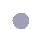 Для детей старшего дошкольного возраста также предлагаются различные профессиональные праздники, международные праздники экологической направленности (Всемирный день Земли, Всемирный день воды, Международный день птиц, Всемирный день моря), международные праздники социальной направленности (Всемирный день улыбки, Всемирный день «спасибо» и т. п.) — по выбору педагогов.Планируются также совместные досуговые события родителями: концерты, выставки семейных коллекций,  «Встречи с интересными людьми», спортивные праздники.Общекультурными традициями жизни детского сада являются следующие формы:выводить детей старшего дошкольного возраста за пределы детского сада на прогулки и экскурсии;создавать условия для интересного и приятного общения со старшими и младшими детьми в детском саду;показывать детям кукольные спектакли силами старших дошкольников, педагогов, родителей, профессиональных исполнителей (в соответствии с возможностями организации); организуют праздники-сюрпризы;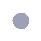 проводятся музыкальные концерты, литературные вечера, художественные творческие мастер-классы (в соответствии с возможностями организации).3.5 Особенности организации развивающей предметно-пространственной средыРазвивающая предметно-пространственная среда ДОУ обеспечивает максимальную реализацию образовательного потенциала пространства и территории, прилегающей к ДОУ. В детском саду имеются разнообразные материалы, оборудование и инвентарь для развития детей дошкольного возраста в соответствии с особенностями каждого возрастного этапа, охраны и укрепления здоровья воспитанников, учёта особенностей и коррекции недостатков их развития.Организация образовательного пространства и разнообразие оборудования, материалов и инвентаря обеспечивает:- игровую, познавательную и творческую активность всех воспитанников, экспериментирование с доступными детям материалами;- двигательную активность;- эмоциональное благополучие детей;- возможность самовыражения.При организации образовательного пространства учитываются требования:- насыщенности в соответствии с возрастными возможностями детей;- трансформируемости среды,- полифункциональности материалов,- вариативности,- доступности,- безопасности.Развивающая образовательная среда организована в соответствии с основными направлениями развития детей согласно требованиям к условиям реализации основной общеобразовательной программы дошкольного образования и нормам СанПиН 2.4.1.3049-13.Пространство групп организовано в виде хорошо разграниченных зон - «центров», оснащенных большим количеством развивающих материалов (книги, игрушки, материалы для творчества, развивающее оборудование и пр.). Все предметы доступны детям.Оснащение центров меняется в соответствии с тематическим планированием образовательного процесса.В качестве центров развития выступают:- речевой уголок, -уголок художественно- эстетического развития,- уголок социально-коммуникативного развития,- уголок познавательного развития,- физкультурный уголок.Игровой центр с крупными мягкими конструкциями (блоки, домики, тоннели и пр.) для легкого изменения игрового пространства;ΙV раздел. Краткая презентация Программы4.1 Категория детей, на которых ориентирована Программа.Основная общеобразовательная программа дошкольного образования муниципального дошкольного образовательного учреждения «Центр развития ребенка- детский сад№10» г.Валуйки Белгородской области (далее Программа) обеспечивает разностороннее развитие детей в возрасте от 3 до 7 лет с учетом их возрастных и индивидуальных особенностей по основным направлениям – физическому, социально-коммуникативному, познавательному, речевому и художественно-эстетическому развитию. Программа обеспечивает достижение воспитанниками готовности к школе. 4.2 Основные подходы к формированию программы.    Рабочая программа сформирована на основе требований ФГОС ДО, предъявляемых к структуре образовательной программы дошкольного образования и ее объёму.Программа определяет содержание и организацию образовательной деятельности на уровне дошкольного образования.Программа обеспечивает развитие личности детей дошкольного возраста в различных видах общения и деятельности с учетом их возрастных, индивидуальных, психологических и физиологических особенностей.Программа сформирована как программа психолого-педагогической поддержки позитивной социализации и индивидуализации, развития личности детей дошкольного возраста и определяет комплекс основных характеристик дошкольного образования (объем, содержание и планируемые результаты).4.3. Используемые Программы.Содержание обязательной части Программы соответствует образовательной программе дошкольного образования «Радуга» под редакцией Е.В.Соловьевой – СПб: ООО «Издательство «Детство-Пресс» 2015, образовательной программе дошкольного образования «М. Монтессори».4.4 Характеристика взаимодействия педагогического коллектива с семьями воспитанников.Основные принципы:партнёрство родителей и педагогов в воспитании и обучении детей;единое понимание педагогами и родителями целей и задач воспитания и обучения;помощь, уважение и доверие к ребёнку со стороны педагогов и родителей;постоянный анализ процесса взаимодействия семьи и ДОУ, его промежуточных  и конечных результатов.Направления работы:защита прав ребёнка в семье и детском саду;воспитание, развитие и оздоровление детей;детско-родительские отношения;взаимоотношения детей со сверстниками и взрослыми;коррекция нарушений в развитии детей;подготовка детей старшего дошкольного возраста к обучению в школе.Формы работы:Педагогический мониторинганкетирование родителейбеседы с родителямибеседы с детьми о семьенаблюдение за общением родителей и детейПедагогическая поддержкабеседы с родителямипсихолого-педагогические тренингиЭкскурсии по детскому саду (для вновь поступивших)Дни открытых дверейпоказ открытых занятийродительские мастер-классыпроведение совместных детско-родительских мероприятий, конкурсовПедагогическое образование родителейконсультациидискуссииинформация на сайте ДОУкруглые столыродительские собраниявечера вопросов и ответовсеминарыпоказ и обсуждение видеоматериаловрешение проблемных педагогических ситуацийвыпуск газет, информационных листов плакатов для родителейСовместная деятельность педагогов и родителейпроведение совместных праздников и посиделокзаседания семейного клубаоформление совместных с детьми выставоксовместные проектысемейные конкурсысовместные социально значимые акциисовместная трудовая деятельность.  № п/пФамилия, имя ребенкаХодьбаХодьбаБегБегПрыжкиПрыжкиМетаниеМетаниеЛазаниеЛазаниеСпособность к волевым усилиямСпособность к волевым усилиямОбщий уровеньОбщий уровень№ п/пФамилия, имя ребенкаНКНКНКНКНКНКНК1234567891011121314151617181920БаллыСредний балл%Высокий уровень 100%Средний уровень 82% Низкий уровень   33%ХодьбаБегПрыжкиМетаниеЛазаниеСпособность к волевым усилиямНаправления развитияОписание образовательныхобластей в соответствии с ФГОС ДО(пункт2.6.)Содержание в контекстеПрограммы «Радуга», «М. Монтессори» Физическое развитиеПриобретение опыта в следующих видах деятельности детей: двигательной, в том числе связанной с выполнением упражнений, направленных на развитие таких физических качеств, как координация и гибкость, способствующих правильному формированию опорно-двигательной системы организма, развитию равновесия, координации движения, крупной и мелкой моторики обеих рук, а также с правильным, не наносящим ущерба организму выполнением основных движений (ходьба, бег, мягкие прыжки, повороты в обе стороны). Формирование начальных представлений о некоторых видах спорта, овладение подвижными играми с правилами; становление ценностей здорового образа жизни, овладение его элементарными нормами и правилами (в питании, двигательном режиме, закаливании, при формировании полезных привычек и др.)Формирование начальных представлений о здоровом образе жизни. Физическая культура.Образовательные области(ФГОС ДО)Содержательный модульФизическоеразвитие- Физическая культура- ЗдоровьеОбразовательные направления развитияСодержание образовательных областейДеятельностный модульДеятельностный модульОбразовательные направления развитияСодержание образовательных областейВиды детской деятельности (ФГОС ДО п.2.7) Формы и приемы организации образовательного процессаФизическоеразвитие«Физическая культура»«Здоровье»Двигательная (овладение основными движениями), формы активности ребенкаСовместная образовательная деятельность педагогов и детей. Самостоятельная деятельность детей. Образовательная деятельность в семье.ОбразовательныеобластиГруппы воспитательных задачСквозные механизмы развитияребенкаПриоритетные виды детскойдеятельностиФормыорганизации детскихвидовдеятельностиТехнологии и методикиФизическое развитиеФизическое воспитание:- охрана и укрепление здоровья, закаливание, развитие движений;- формирование нравственно-физических навыков, потребности в физическом совершенстве;- воспитание культурно-гигиенических качеств;- формирование представлений о своем организме, здоровье, режиме, об активности и отдыхе;- формирование навыков выполнения основных движений.Игра, общение, познавательно-исследовательская деятельностьДвигательнаяНОД по физическому развитию;Утренняя гимнастика, подвижные игры с правилами (в т.ч. народные), игровые упражнения, двигательные паузы, спортивные пробежки, соревнования и праздники, эстафеты, физкультурные минутки и др.ОП ДО «Радуга» под редакцией Е.В. Соловьевой; ОП ДО «М. Монтессори»Л.Н. Волошина. Программа и технология физического воспитания детей 4-7 лет «Играй на здоровье!»;Л.Н. Волошина «Выходи играть во двор»;Пензулаева Л.И. «Физическая культура в детском саду по ФГОС»СемьяУчитель-логопедВоспитателиРебёнокИнструктор по физ. развитиюМузыкальныйруководительПедагог-психологСовершенствование артикуляционной, мелкой и общей моторики.Развитие и совершенствование связной речи Формирование универсальных предпосылок учебной деятельности.Тема неделиВводные упражненияДыхательные упражненияРечедвигательные игрыСентябрьСентябрьСентябрьСентябрьВот и лето прошло. День знаний.«Шаг и бег»«Пропевание звуков»«Школа»Откуда хлеб пришел. «Маршируй и хлопай»«Блинчик»«Булочник»Дом, в котором мы живем.( мебель)«Забор»«Замочек»«В нашей комнате»Детский сад наш так хорош, лучше сада не найдешь. (игрушки)«Флажки»«Гномик»«Еле-еле, еле-еле»ОктябрьОктябрьОктябрьОктябрьКраски осени ( осень, деревья, грибы«Ножки скачут подорожке«Ветерок»«Гриша шел — шел – шел»«Капля раз, капля два«Перелетные птицы«Врозь и вместе»«Гуси»«Цапля ходит по воде»Дары осени ( овощи,  фрукты)«Овощи и фрукты»«Ах, как пахнет яблоко»«Яблоня. Яблоня»«Как-то вечером на грядке»Моя дружная семья. «Птицы»«Свечи на торте»«Помощники»НоябрьНоябрьНоябрьНоябрьМоя Родина Россия.«Домики»«Дом большой-дом маленький»«Родина»Если добрый ты , то всегда легко.( дикие и домашние животные )«Замри»«Подуем на плечо»«Конь меня в дорогу ждет»«Три медведя шли домой»Одевайся по сезону ( одежда . Обувь)«Тихо-громко-очень громко»«Гномик»«У джонапревосхоный плащ»Когда в семье лад , то не нужен клад.( День Матери)«То вперед, то назад»«Помощники»«Помощники»ДекабрьДекабрьДекабрьДекабрьБезопасность ( правила поведения в группе и на прогулке)«Перешагни»«Замочек»«Руки подняли»Здравствуй , зимушка зима.  (Зима.Зимующие птицы)«Зайцы и медведи»«Веселое лесное путешествие»«Снег, снег кружится»Новогоднее настроение (хвойные деревья)«По дорожке все за мной»«Мороз»«Мы на елке веселились»Встреча нового года.«Наш веселый хоровод»«Дед Мороз»«Мы на елке веселились»ЯнварьЯнварьЯнварьЯнварьПриходила Коляда(зимние забавы)«Первый-второй»«Гномик»«Взяли дети снежный ком»ВеликийУстюжен. Родина деда Мороза«Поезд»«Мы мороза не боимся»«Мороз»Что изменилось зимой?«Каждый ходок в свой уголок»«Веселое лесное путешествие»«Снег, снег кружится»ФевральФевральФевральФевральЛедяное царство( Животные севера и жарких стран)«Полетаем насамолете»«Бегемот»«Львята»Быть здоровыми хотим«Шагай-приседай»«Силач»«Мы решили закаляться, раз-два,раз-два!»Путешествие вокруг света.(транспорт)«Шоферы»«Самолет»«Самолеты загудели»Мой папа военный«Выполняй команду«Корабль»«Аты-баты шли солдаты»МартМартМартМартМамы разные нужны ,мамы всякие важны.( 8 марта . Посуда)«Дарим цветы»Цветы»«Помощники»Весна пришла.( перелетные птицы)«Гуляем и пляшем»«Весеннее листочки»«Весна»Народная культура и традиции.( Широка масленица)«Птицы летят»«Блинчики»Волшебница вода.( рыбы)«Пловцы»«Водичка» с- с-с«Берегитесь, окуньки!»АпрельАпрельАпрельАпрельКнижная неделя«Ладошки»«Письмо»Я и моё здоровье.( части тела)«Ноги и ножки»«Силач»«Раз, два, три, четыре, пять»Космическое  путешествие«Звезды»«Ракета»«Ракета»Берегите свою планету.( Первоцветы . Комнатные растения)«Бабочка»«Цветы»«Цветы»МайМайМайМайПраздник Весны и труда. День Победы!«За флажком»«Цветы»«Оловянный солдатик стойкий»Человек и мир природы.( насекомые)«Птицы летят»«Пчела»«Паучок»Неделя безопасности«Выполняй команду»«Пчела»«Радуга»До свиданья ,  детский сад !«Врозь и вместе»«Цветы»«Дети по лесу гуляли»Тема неделиЦелиСодержаниеСентябрьСентябрьСентябрьВот и лето прошло. День знаний.Снять напряжение, успокоить детей.Упражнение "Воздушные шарики"Откуда хлеб пришел. Путешествие в хлебную страну.Помочь детям включиться в общий ритм работы, снять излишнее мышечное напряжениеУпражнение «Смена ритмов»Дом, в котором мы живем.(Мебель)Снятие динамического напряженияУпражнение «Потянулись»Детский сад наш так хорош, лучше сада не найдешь. (Игрушки)Расслабление мышц лица, особенно вокруг губУпражнение «Дудочка»ОктябрьОктябрьОктябрьКраски осени (осень, деревья, грибыРасслабить мышцы рук.Упражнение «Шишки»Перелетные птицыСнятие динамического напряженияУпражнение "Аист"Дары осени (овощи, фрукты)Расслабить мышцы рук, спины и груди.Упражнение «Осенний лист»Моя дружная семья. Культура поведения.Расслабить мышцы рук, лицаУпражнение "Солнышко и тучка"НоябрьНоябрьНоябрьМоя Родина Россия.Расслабить мышцы рук, шеи.Упражнение «Самолеты»Если добрый ты, то всегда легко. (Дикие и домашние животные)Расслабить мышцы кистей рук, пальцыУпражнение «Олени».Одевайся по сезону (одежда. Обувь)Расслабить максимальное количество мышц тела.Упражнение «Одежда»Когда в семье лад, то не нужен клад. (День Матери)Самомассаж лица и шеи.Упражнение "Разотрем ладошки"ДекабрьДекабрьДекабрьБезопасность (правила поведения в группе и на прогулке)Развитие доверия друг к другу, снятие излишнего мышечного напряжения.Упражнение «Слепой танец»Здравствуй, зимушка зима.  (Зима. Зимующие птицы)Расслабить мышцы рук, спины и груди.Упражнение "Снеговик"Новогоднее настроение (хвойные деревья)Расслабить мышцы рук.Упражнение «Сосулька»Встреча нового годаРасслабление мышц лица, особенно вокруг глаз.Упражнение «Подарок под елкой»ЯнварьЯнварьЯнварьПриходила Коляда (зимние забавы)Упражнение на расслабление мышц ног.Упражнение "Пружинки"Великий Устюжен. Родина деда МорозаСнятие психомышечного напряженияУпражнение «Вьюга и сугроб».Что изменилось зимой?Снятие психомышечного напряженияУпражнение «Холодно – жарко»ФевральФевральФевральЛедяное царство (Животные севера и жарких стран)Дать возможность детям почувствовать себя сильными и смелыми, способствовать повышению самооценки.Упражнение «Зайки и слоны»Быть здоровыми хотимРасслабить мышцы спины.Упражнение «Штанга 1»Путешествие вокруг света. (Транспорт)Расслабить максимальное количество мышц тела.Упражнение «Насос и мяч»Мой папа военныйРасслабить мышцы нижней части лица и кистей рукУпражнение «Драка»МартМартМартМамы разные нужны, мамы всякие важны. (8 марта. Посуда)Расслабление мышц лица, особенно вокруг глаз.«Подарок под елкой»Весна пришла. (Перелетные птицы)Снятие динамического напряженияУпражнение "Аист"Народная культура и традиции. (Широка масленица)Расслабить мышцы рук, спины и груди.Упражнение "Шалтай-болтай»Волшебница вода. (рыбы)Расслабить мышцы рук, спины и груди.Упражнение "Ныряльщики»АпрельАпрельАпрельКнижная неделяСнятие динамического напряженияУпражнение «Потянулись»Я и моё здоровье. (части тела)Расслабить мышцы рук и спины, дать возможность ребенку почувствовать себя успешным.Упражнение «Штанга 2»МайМайМайПраздник Весны и труда. День Победы!Снять мышечные зажимы в области плечевого поясаУпражнение «Винт»Человек и мир природы. ( насекомые)Развитие умения скоординировать свои усилия с действиями остальных участников, учить доверятьУпражнение «Гусеница»Неделя безопасностиРасслабление мышц живота.Упражнение "Шарик"Вот мы и подрослиСнятие динамического напряженияУпражнение «Растишка».Формы организации детской деятельности: Образовательные областиВиды детской деятельностиФормы организации образовательной деятельностиФизическое развитиеДвигательная  Подвижные игры с правилами, подвижные дидактические игры, досуги, праздники и развлечения, игровые упражнения, соревнования, эстафеты.МесяцНедели Тема занятияЦель занятияПодвижные игрыЛитература Сентябрь 1 «Прогулки в осенний лес»Упражнять детей в ходьбе и беге колонной по одному; учить сохранять устойчивое равновесие на уменьшенной площади опоры; упражнять в энергичном отталкивании двумя ногами от пола и мягком приземлении при подпрыгивании.«Найди себе пару»Л.И. Пензулаева «Физическая культура в детском саду» средняя группастр. 19Сентябрь 2 «Экскурсия в осенний лес»Учить детей энергично отталкиваться от пола и приземляться на полусогнутые ноги при подпрыгивании вверх, доставая до предмета, упражнять в прокатывании мяча.«Самолеты»Л.И. Пензулаева «Физическая культура в детском саду» средняя группастр. 21Сентябрь 3 «Традиционная структура занятия»Упражнять детей в ходьбе колонной по одному, беге врассыпную (повторить 2-3 раза в чередовании); упражнять в прокатывании мяча, лазание под шнур.«Огуречик, огуречик…»Л.И. Пензулаева «Физическая культура в детском саду» средняя группастр. 24Сентябрь 4 «Традиционная структура занятия»Продолжать учить детей останавливаться по сигналу воспитателя во время ходьбы; закреплять умение группироваться при лазанье под шнур; упражнять в сохранении устойчивого равновесия при ходьбе по уменьшенной площади опоры.«У медведя во бору»Л.И. Пензулаева «Физическая культура в детском саду» средняя группастр. 26Парциальная программа Л.Н. Волошина «Выходи играть во двор»Октябрь1«Веселая карусель»«Ярмарка»Учить детей сохранять устойчивое равновесие при ходьбе на повышенной опоре; упражнять в энергичном отталкивании от пола и мягком приземлении на полусогнутые ноги в прыжках с продвижением вперед.Учить детей находить свое место в шеренге после ходьбы и бега; упражнять в приземлении на полусогнутые ноги в прыжках из обруча в обруч; закреплять умение прокатывать мяч друг другу, развивая точность направления движения.«Кот и мыши»«Карусели»«Автомобили»Л.И. Пензулаева «Физическая культура в детском саду» средняя группастр. 30Октябрь2«Веселая карусель»«Ярмарка»Учить детей сохранять устойчивое равновесие при ходьбе на повышенной опоре; упражнять в энергичном отталкивании от пола и мягком приземлении на полусогнутые ноги в прыжках с продвижением вперед.Учить детей находить свое место в шеренге после ходьбы и бега; упражнять в приземлении на полусогнутые ноги в прыжках из обруча в обруч; закреплять умение прокатывать мяч друг другу, развивая точность направления движения.«Кот и мыши»«Карусели»«Автомобили»Л.И. Пензулаева «Физическая культура в детском саду» средняя группастр. 33Октябрь3«Цирк»Повторить ходьбу в колонне по одному, развивать глазомер и ритмичность при перешагивании через бруски; упражнять в прокатывании мяча в прямом направлении, в лазании под дугу.«У медведя во бору»Л.И. Пензулаева «Физическая культура в детском саду» средняя группастр. 35Октябрь4«Путешествие на волшебный остров»Упражнять в ходьбе и беге колонной по одному, в ходьбе и беге врассыпную; повторить лазание под дугу, не касаясь руками пола; упражнять в сохранении равновесия при ходьбе на уменьшенной площади опоры.«Кот и мыши»«Угадай кто позвал?»Л.И. Пензулаева «Физическая культура в детском саду» средняя группастр. 36Парциальная программа Л.Н. Волошина «Выходи играть во двор»Ноябрь1«Традиционная структура занятия»Упражнять детей в ходьбе и беге между предметами; в прыжках на двух ногах, закреплять умение удерживать устойчивое равновесие при ходьбе на повешенной опоре.«Салки»Игра малой подвижности «Найди и промолчи»Л.И. Пензулаева «Физическая культура в детском саду» средняя группастр. 39Ноябрь2«Традиционная структура занятия»Упражнять в ходьбе и беге по кругу, в ходьбе и беге на носочках; в приземлении на полусогнутые ноги в прыжках; в прокатывании мяча.«Летчики»Л.И. Пензулаева «Физическая культура в детском саду» средняя группа стр. 41Парциальная программа Л.Н. Волошина «Выходи играть во двор»Ноябрь3«В гостях у Айболита»Упражнять детей в ходьбе и беге с изменением направления движения; в бросках мяча о землю и ловле его двумя руками; повторить ползание на четвереньках.«Лиса и куры»Л.И. Пензулаева «Физическая культура в детском саду» средняя группа стр. 43Ноябрь4«Путешествие на волшебный остров»Упражнять детей в ходьбе и беге с остановкой по сигналу воспитателя; в ползании на животе по гимнастической скамейке, развивая силу и ловкость; повторить задание на сохранение устойчивого равновесия.«Цветные автомобили»Л.И. Пензулаева «Физическая культура в детском саду» средняя группа стр. 45Декабрь 1«Магазин игрушек»Развивать внимание детей при выполнении заданий в ходьбе и беге; упражнять в сохранении устойчивого равновесия при ходьбе по уменьшенной площади опоры; развивать ловкость и координацию движений в прыжках через препятствие.«Лиса и куры»Л.И. Пензулаева «Физическая культура в детском саду» средняя группа стр. 48Декабрь 2«Традиционная структура занятия»Упражнять детей в перестроении в пары на месте; в прыжках с приземлением на полусогнутые ноги; развивать глазомер и ловкость при прокатывании мяча между предметами. «У медведя во бору»Л.И. Пензулаева «Физическая культура в детском саду» средняя группа стр. 50Парциальная программа Л.Н. Волошина «Выходи играть во двор»Декабрь 3«Пожарные на учениях»Упражнять детей в ходьбе колонной по одному; развивать ловкость и глазомер при перебрасывании мяча друг другу; повторить ползание на четвереньках.«Зайцы и волк»Л.И. Пензулаева «Физическая культура в детском саду» средняя группа стр. 52Декабрь 4«Традиционная структура занятия»Упражнять в действиях по заданию воспитателя в ходьбе и беге; учить правильному хвату рук за край скамейки при ползании на животе; повторить упражнение в равновесии.«Птички и кошка»Л.И. Пензулаева «Физическая культура в детском саду» средняя группа стр. 54Январь1«Зимние забавы» Упражнять детей в ходьбе и беге между предметами, не задевая их; формировать устойчивое равновесие в ходьбе по уменьшенной площади опоры; повторить упражнения в прыжках.«Снежинки- пушинки»«Кролики»Л.И. Пензулаева «Физическая культура в детском саду» средняя группа стр. 57Январь2«Зимние забавы»Упражнять детей в ходьбе со сменой ведущего; в прыжках и перебрасывании мяча друг другу.«Найди себе пару»Л.И. Пензулаева «Физическая культура в детском саду» средняя группа стр. 59Январь3«Традиционная структура занятия»Повторить ходьбу и бег между предметами, не задевая их; ползать по гимнастической скамейке на четвереньках, развивать ловкость в упражнениях с мячом.«Лошадки»Л.И. Пензулаева «Физическая культура в детском саду» средняя группа стр. 614«Путешествие в зоопарк»Упражнять в ходьбе со сменой ведущего, с высоким подниманием колен; в равновесии при ходьбе по гимнастической скамейке, закреплять умение правильно подлезать под шнур.«Автомобили»Л.И. Пензулаева «Физическая культура в детском саду» средняя группа стр. 63Февраль1«Традиционная структура занятия»Упражнять детей в ходьбе и беге между предметами, в равновесии; повторить задание в прыжках.«Котята и щенята»Л.И. Пензулаева «Физическая культура в детском саду» средняя группа стр. 65Февраль2«В гости к Красной шапочке»Упражнять детей в ходьбе в выполнением заданий по команде, в прыжках из обруча в обруч; развивать ловкость при прокатывании мяча между предметами.«У медведя во бору»Л.И. Пензулаева «Физическая культура в детском саду» средняя группа стр. 67Февраль3«Мой веселый, звонкий мяч»Упражнять детей в ходьбе и беге врассыпную между предметами; в ловле мяча двумя руками; закреплять навык ползания на четвереньках.«Воробышки и автомобиль»Л.И. Пензулаева «Физическая культура в детском саду» средняя группа стр. 70Февраль4«Мой веселый, звонкий мяч»Упражнять детей в ходьбе с изменением направления движения; повторить ползание в прямом направлении, прыжки между предметами.«Горячая картошка»«Перелет птиц»Л.И. Пензулаева «Физическая культура в детском саду» средняя группа стр. 70Парциальная программа Л.Н. Волошина «Выходи играть во двор»Март 1«Волшебная палочка- выручалочка» Упражнять детей в ходьбе и беге по кругу с изменением направления движения и беге врассыпную; повторить упражнения в равновесии и прыжках.«Перелет птиц»Л.И. Пензулаева «Физическая культура в детском саду» средняя группа стр. 72Март 2«Традиционная структура занятия»Упражнять детей в ходьбе с выполнением заданий по команде; в прыжках в длину с места, в бросании мячей через сетку; повторить ходьбу и бег врассыпную.«Бездомный заяц»Л.И. Пензулаева «Физическая культура в детском саду» средняя группа стр. 74Март 3«Автомобилисты»Упражнять детей в ходьбе и беге по кругу; ходьбе и беге с выполнением задания; повторить прокатывание мяча между предметами; упражнять в ползании на животе по скамейке.«Самолеты» Л.И. Пензулаева «Физическая культура в детском саду» средняя группа стр. 76Март 4«Традиционная структура занятия»Упражнять детей в ходьбе и беге врассыпную, с остановкой по сигналу; повторить ползание по скамейке «по - медвежьи»; упражнения в равновесии и прыжках.«Охотник и зайцы»Л.И. Пензулаева «Физическая культура в детском саду» средняя группа стр. 78Парциальная программа Л.Н. Волошина «Выходи играть во двор»Апрель 1«Веселые туристы»Упражнять детей в ходьбе и беге в колонне по одному, ходьбе и беге врассыпную; повторить задания в равновесии и прыжках.«Пробеги тихо»Л.И. Пензулаева «Физическая культура в детском саду» средняя группа стр. 80Апрель 2«На помощь трем поросятам»Упражнять детей в ходьбе и беге по кругу, взявшись за руки, ходьбе и беге врассыпную; метании мешочков в горизонтальную цель; закреплять умение занимать правильное исходное положение в прыжках в длину с места.«Совушка»Л.И. Пензулаева «Физическая культура в детском саду» средняя группа стр. 82Парциальная программа Л.Н. Волошина «Выходи играть во двор»Апрель 3«Традиционная структура занятия»Упражнять детей в ходьбе с выполнением заданий по сигналу; развивать ловкость и глазомер при метании на дальность, повторить ползание на четвереньках.«Совушка»Л.И. Пензулаева «Физическая культура в детском саду» средняя группа стр. 84Апрель 4Занятие, построенное на подвижных играх, игровых упражнениях.Упражнять детей в ходьбе и беге врассыпную; повторить упражнения в равновесии и прыжках.«Птички и кошка»«Летчики»Л.И. Пензулаева «Физическая культура в детском саду» средняя группа стр. 86Май 1«Традиционная структура занятия» Упражнять детей в ходьбе парами, в сохранении устойчивого равновесия при ходьбе по уменьшенной площади опоры; повторить прыжки в длину с места.«Котята и щенята»Л.И. Пензулаева «Физическая культура в детском саду» средняя группа стр. 88Май 2«Колобок»Повторить ходьбу со сменой ведущего; упражнять в прыжках в длину с места; развивать ловкость в упражнениях с мячом.«Удочка»Л.И. Пензулаева «Физическая культура в детском саду» средняя группа стр. 89Парциальная программа Л.Н. Волошина «Выходи играть во двор»Май 3«Волшебная палочка»Упражнять детей в ходьбе с высоким подниманием колен, беге врассыпную, в ползании по скамейке; повторить метание в вертикальную цель.«Зайцы и волк»Л.И. Пензулаева «Физическая культура в детском саду» средняя группа стр. 91Май 4Занятие, построенное на подвижных играх, игровых упражнениях.Повторить ходьбу и бег с выполнением заданий; упражнять в сохранении устойчивого равновесия при ходьбе по повышенной опоре в прыжках.«Затейники»«У медведя во бору»Л.И. Пензулаева «Физическая культура в детском саду» средняя группа стр. 92МесяцНедели Тема занятияЦель занятияПодвижные игры  Литература Сентябрь 1 «Сбор урожая»Упражнять детей в ходьбе и беге колонной по одному, в беге врассыпную; в сохранении устойчивого равновесия; в прыжках с продвижением вперед и перебрасывании мяча.«Мышеловка»Игра малой подвижности «У кого мяч?»Л.И. Пензулаева «Физическая культура в детском саду» старшая группа стр. 15Сентябрь 2 Традиционная структура занятияПовторить ходьбу и бег между предметами; упражнять в ходьбе на носках; развивать координацию движений в прыжках в высоту (достань до предмета) и ловкость в бросках мяча вверх.«Фигуры»Игра малой подвижности«Ручеек»Л.И. Пензулаева «Физическая культура в детском саду» старшая группа стр. 19Парциальная программа Л.Н. Волошина «Выходи играть во двор»Сентябрь 3 Традиционная структура занятияУпражнять детей в ходьбе с высоким подниманием колен, в непрерывном беге продолжительностью до 1 минуты; в ползании по гимнастической скамейке с опорой на колени и ладони; в подбрасывании мяча вверх. Развивать ловкость и устойчивое равновесие при ходьбе по уменьшенной площади опоры.«Удочка»Л.И. Пензулаева «Физическая культура в детском саду» старшая группа стр. 21Сентябрь 4 Занятие, построенное на эстафетах, подвижных играх, соревнованияхРазучить ходьбу и бег с изменением темпа движения по сигналу; разучить пролезание в обруч боком, не задевая его край; повторить упражнения в равновесии и прыжках.«Мы веселые ребята»Игра малой подвижности«Затейники»Л.И. Пензулаева «Физическая культура в детском саду» старшая группа стр. 24Октябрь1«Экскурсия в осенний лес»Упражнять детей в беге продолжительностью до 1 минуты; в ходьбе приставным шагом по гимнастической скамейке; в прыжках и перебрасывании мяча. «Птицы улетают»Л.И. Пензулаева «Физическая культура в детском саду» старшая группа стр. 28Октябрь2Традиционная структура занятияРазучить поворот по сигналу воспитателя во время ходьбы в колонне по одному; повторить бег с преодолением препятствия; упражнять в прыжках с высоты; развивать координацию движений при перебрасывании мяча.«Ловишки с мячом»Л.И. Пензулаева «Физическая культура в детском саду» старшая группа стр. 30Октябрь3«Традиционная структура занятия»Повторить ходьбу с изменением темпа движения; развивать координацию движений и глазомер при метании в цель; упражнять в равновесии.«Удочка»Л.И. Пензулаева «Физическая культура в детском саду» старшая группа стр. 33Октябрь4Занятие, построенное на эстафетах, соревнованиях, подвижных играхУпражнять в ходьбе парами; повторить лазанье в обруч; упражнять в равновесии и прыжках«Гуси-лебеди»Л.И. Пензулаева «Физическая культура в детском саду» старшая группа стр. 35Парциальная программа Л.Н. Волошина «Выходи играть во двор»Ноябрь1«Путешествие по родному городу»Повторить ходьбу с высоким подниманием колен; упражнять в равновесии, развивать координацию движений, перебрасывание мячей в шеренгах.«Пожарные на учении»Л.И. Пензулаева «Физическая культура в детском саду» старшая группа стр. 39Ноябрь2Традиционная структура занятияУпражнять в ходьбе с изменением направления движения, беге между предметами; повторить прыжки попеременно на правой и левой ноге с продвижением вперед; упражнять в ползании по гимнастической скамейке и ведении мяча между предметами.«Медведь и пчелы»Л.И. Пензулаева «Физическая культура в детском саду» старшая группа стр. 42Парциальная программа Л.Н. Волошина «Выходи играть во двор»Ноябрь3Традиционная структура занятияУпражнять в ходьбе с изменением темпа движения, в беге между предметами, в равновесии; повторять упражнения с мячом. «Удочка»Л.И. Пензулаева «Физическая культура в детском саду» старшая группа стр. 44Ноябрь4Занятие, построенное на эстафетах, играх, соревнованиях.Повторить ходьбу с выполнением действий по сигналу; упражнять в равновесии и прыжках.«Ловишки с приседанием»Л.И. Пензулаева «Физическая культура в детском саду» старшая группа стр. 46Декабрь 1«Веселый обруч»Упражнять детей в умении сохранить в беге правильную дистанцию друг от друга; разучить ходьбу по наклонной доске с сохранением устойчивого равновесия; повторить перебрасывание мяча. «Ловишки с ленточками»«Сделай фигуру»Л.И. Пензулаева «Физическая культура в детском саду» старшая группа стр. 48Декабрь 2Традиционная структура занятияУпражнять в ходьбе и беге по кругу, взявшись за руки, с поворотами в другую сторону; повторить прыжки попеременно на правой и левой ноге, продвигаясь вперед; упражнять в ползании и переброске мяча.«Мороз- Красный нос»Л.И. Пензулаева «Физическая культура в детском саду» старшая группа стр. 51Парциальная программа Л.Н. Волошина «Выходи играть во двор»Декабрь 3Традиционная структура занятияУпражнять детей в ходьбе и беге врассыпную4 закреплять умение ловить мяч, развивая ловкость и глазомер; повторить ползание по гимнастической скамейке; упражнять в сохранении устойчивого равновесия.«Охотники и зайцы»Игра малой подвижности «Летает-не летает»Л.И. Пензулаева «Физическая культура в детском саду» старшая группа стр. 53Декабрь 4Занятие, построенное на эстафетах, играх,Соревнованиях.Упражнять детей в ходьбе и беге по кругу, взявшись за руки, в беге врассыпную; в лазанье на гимнастическую стенку; в равновесии и прыжках. «Хитрая лиса»Игра малой подвижности «Карусели»Л.И. Пензулаева «Физическая культура в детском саду» старшая группа стр. 55Январь1«Забавы Зимушки-Зимы»Упражнять детей в ходьбе и беге между предметами, не задевая их; продолжать формировать устойчивое равновесие при ходьбе и беге по наклонной доске; упражнять в прыжках с ноги на ногу, в забрасывании мяча в кольцо.«Медведь и пчелы»Игра малой подвижности «Золотые ворота»Л.И. Пензулаева «Физическая культура в детском саду» старшая группа стр. 59Парциальная программа Л.Н. Волошина «Выходи играть во двор»Январь2Традиционная структура занятияПовторить ходьбу и бег по кругу; разучить прыжок в длину с места; упражнять в ползании на четвереньках и прокатывании мяча головой.«Совушка»Л.И. Пензулаева «Физическая культура в детском саду» старшая группа стр. 61Январь3Занятие с элементами аэробикиПовторить ходьбу и бег между предметами4 упражнять в перебрасывании мяча друг другу; повторить задание на равновесие. «Ловля обезьян»Л.И. Пензулаева «Физическая культура в детском саду» старшая группа стр. 634Занятие, построенное на эстафетах, подвижных играх, соревнованияхПовторить ходьбу и бег по кругу; упражнения в равновесии и прыжках; упражнять в лазанье на гимнастическую стенку, не пропуская реек.«Мы веселые ребята»«Хитрая лиса»Л.И. Пензулаева «Физическая культура в детском саду» старшая группа стр. 65Февраль1«Волшебная палочка»Упражнять детей в ходьбе и беге врассыпную; в беге продолжительностью до 1 минуты; в сохранении устойчивого равновесия при ходьбе на повышенной опоре; повторить упражнения в прыжках и забрасывании мяча в корзину.«Охотники и зайцы»Л.И. Пензулаева «Физическая культура в детском саду» старшая группа стр.68Февраль2Традиционная структура занятияПовторить ходьбу и бег по кругу, взявшись за руки; ходьбу и бег врассыпную; закреплять навык энергично отталкиваться и приземляться на полусогнутые ноги в прыжках. Упражнять в лазанье под дугу и отбивании мяча о землю.«Гори, гори ясно»Л.И. Пензулаева «Физическая культура в детском саду» старшая группа стр.70Парциальная программа Л.Н. Волошина «Выходи играть во двор»Февраль3Занятие с элементами аэробикиУпражнять детей в ходьбе и беге между предметами; разучить метание в вертикальную цель. Упражнять в лазанье под палку и перешагивании через нее.«Мышеловка»Л.И. Пензулаева «Физическая культура в детском саду» старшая группа стр. 71Февраль4Занятие, построенное на эстафетах, соревнованиях, подвижных играхУпражнять детей в непрерывном беге; в лазанье на гимнастическую стенку, не пропуская реек. Упражнять в сохранении равновесия при ходьбе на повышенной опоре. Повторить задания в прыжках с мячом.«Гуси -лебеди»Л.И. Пензулаева «Физическая культура в детском саду» старшая группа стр. 73Март 1«Мы юные циркачи»Упражнять детей в ходьбе колонной по одному, с поворотами в другую сторону по сигналу; разучить ходьбу по канату(шнуру) с мешочком на голове; упражнять в прыжках и перебрасывании мяча, развивая ловкость и глазомер.«Шла коза по лесу»Л.И. Пензулаева «Физическая культура в детском саду» старшая группа стр. 76Март 2Традиционная структура занятияПовторить ходьбу и бег по кругу с изменением направления движения и врассыпную; разучить прыжок в высоту с разбега; упражнять в метании мешочка в цель, в ползании между предметами.«Летчики»Л.И. Пензулаева «Физическая культура в детском саду» старшая группа стр. 79Март 3Занятие с элементами аэробикиПовторить ходьбу со сменой темпа движения; упражнять в ползании по гимнастической скамейке, в равновесии и прыжках.«Стоп»Л.И. Пензулаева «Физическая культура в детском саду» старшая группа стр. 81Март 4Занятие, построенное на эстафетах, соревнованиях, подвижных играхУпражнять детей в ходьбе с перестроением в колонну по два в движении; в метании в горизонтальную цель; в лазанье и равновесии.«Караси и щуки»Л.И. Пензулаева «Физическая культура в детском саду» старшая группа стр.83Парциальная программа Л.Н. Волошина «Выходи играть во двор»Апрель 1«Мы космонавты»Повторить ходьбу и бег по кругу; упражнять в сохранении равновесия при ходьбе по повышенной опоре; упражнять в прыжках и метании.«Космонавты»Малоподвижная игра«Космос и Земля»Л.И. Пензулаева «Физическая культура в детском саду» старшая группа стр.86Апрель 2Традиционная структура занятияПовторить ходьбу и бег между предметами; разучить прыжки с короткой скакалкой; упражнять в прокатывании обручей. «Стой»Л.И. Пензулаева «Физическая культура в детском саду» старшая группа стр. 88Апрель 3Занятие с элементами аэробикиУпражнять детей в длительном беге, развивая выносливость; в прокатывании обруча; повторить игровые упражнения с прыжками, с мячом.«Удочка»Л.И. Пензулаева «Физическая культура в детском саду» старшая группа стр. 89Апрель 4Занятие, построенное на эстафетах, соревнованиях и подвижных играх.Упражнять в ходьбе и беге между предметами; закреплять навыки лазанья на гимнастическую стенку; упражнять в сохранении равновесия и прыжках.«Горелки»Игра малой подвижности «Чей голосок?»Л.И. Пензулаева «Физическая культура в детском саду» старшая группа стр. 91Парциальная программа Л.Н. Волошина «Выходи играть во двор»Май 1«Олимпийские звезды» Упражнять детей в ходьбе и беге с поворотом в другую сторону по команде; в сохранении равновесия на повышенный опоре; повторить упражнения в прыжках и с мячом.«Мышеловка»Игра малой подвижности«Затейники»Л.И. Пензулаева «Физическая культура в детском саду» старшая группа стр. 94Май 2Традиционная структура занятияУпражнять детей в ходьбе и беге в колонне по одному с перешагиванием предметов; разучить прыжок в длину с разбега; упражнять в перебрасывании мяча.«Мы веселые ребята»Л.И. Пензулаева «Физическая культура в детском саду» старшая группа стр. 96Парциальная программа Л.Н. Волошина «Выходи играть во двор»Май 3«Веселый мяч»Упражнять детей в ходьбе и беге между предметами колонной по одному и врассыпную; развивать ловкость и глазомер в упражнениях с мячом; повторить упражнения в равновесии и с обручем.«Пожарные на учении»Л.И. Пензулаева «Физическая культура в детском саду» старшая группа стр. 98Май 4«Занятие, построенное на подвижных играх, соревнованиях, эстафетах»Повторить ходьбу с изменением темпа движения; развивать навык ползания по гимнастической скамейке на животе; повторить прыжки между предметами.«Караси и щука»Л.И. Пензулаева «Физическая культура в детском саду» старшая группа стр. 100МесяцНедели Тема занятияЦель занятияПодвижные игрыЛитература  Сентябрь 1 «Прогулка в лес»Упражнять детей в беге колонной по одному, в умении переходить с бега на ходьбу; в сохранении равновесия и правильной осанки при ходьбе по повышенной опоре. Развивать точность движений при переброске мяча.«Огородники»Л.И. Пензулаева «Физическая культура в детском саду» подготовительная группа стр. 9Сентябрь 2 «Мы волейболисты»Упражнять детей в равномерном беге с соблюдением дистанции; развивать координацию движений в прыжках с доставанием до предмета; повторить упражнения с мячом и лазанье под шнур, не задевая его.«Горячая картошка»Игра малой подвижности«Летает-не летает»Л.И. Пензулаева «Физическая культура в детском саду» подготовительная группа стр. 11Парциальная программа Л.Н. Волошина «Выходи играть во двор»Сентябрь 3 Традиционная структура занятияУпражнять детей в ходьбе с четким фиксированием поворотов (ориентир-кубик или кегля); развивать ловкость в упражнениях с мячом, координацию движений в задании на равновесие; повторить упражнение на переползание по гимнастической скамейке.«Удочка»Л.И. Пензулаева «Физическая культура в детском саду» подготовительная группа стр. 15Сентябрь 4 Занятие, построенное на эстафетах, подвижных играх, соревнованияхУпражнять в чередовании ходьбы и бега по сигналу; в ползании по гимнастической скамейки на ладонях и коленях; в равновесии при ходьбе по гимнастической скамейке с выполнением заданий. Повторить прыжки через шнуры.«Караси и щука»Л.И. Пензулаева «Физическая культура в детском саду» подготовительная группа стр. 16Октябрь1Традиционная структура занятияЗакреплять навыки ходьбы и бега между предметами; упражнять в сохранении равновесия на повышенной опоре и прыжках; развивать ловкость в упражнениях с мячом. «Перелет птиц»Л.И. Пензулаева «Физическая культура в детском саду» подготовительная группа стр. 20Парциальная программа Л.Н. Волошина «Выходи играть во двор»Октябрь2Традиционная структура занятияУпражнять детей в ходьбе с изменением направления движения по сигналу; отрабатывать навык приземления на полусогнутые ноги в прыжках со скамейки; развивать координацию движений в упражнениях с мячом. «Летчики»Л.И. Пензулаева «Физическая культура в детском саду» подготовительная группа стр. 22Октябрь3Занятие с элементами аэробикиУпражнять детей в ходьбе с высоким подниманием колен, повторить упражнения в ведении мяча; ползании4 упражнять в сохранении при ходьбе по уменьшенной площади опоры. «Третий лишний»Игра малой подвижности«Паук и мухи»Л.И. Пензулаева «Физическая культура в детском саду» подготовительная группа стр. 24Октябрь4Занятие, построенное на эстафетах, соревнованиях, подвижных играхЗакреплять навык ходьбы со сменой темпа движения. Упражнять в беге врассыпную, в ползании на четвереньках с дополнительным заданием; повторить упражнение на равновесие при ходьбе по повышенной опоре.«Совушка»Игра малой подвижности«Золотые ворота»Л.И. Пензулаева «Физическая культура в детском саду» подготовительная группа стр. 27Ноябрь1Традиционная структура занятия.Закреплять навык ходьбы и бега по кругу; упражнять в ходьбе по канату; упражнять в энергичном отталкивании в прыжках через шнур; повторить эстафету с мячом. «Догони свою пару»Л.И. Пензулаева «Физическая культура в детском саду» подготовительная группа стр. 29Ноябрь2Занятие с элементами аэробикиУпражнять детей в ходьбе с изменением направления движения; прыжках через короткую скакалку; бросании мяча друг другу; ползании по гимнастической скамейке на четвереньках с мешочком на спине. «Фигуры»Л.И. Пензулаева «Физическая культура в детском саду» подготовительная группа стр. 32Ноябрь3Традиционная структура занятияУпражнять в ходьбе и беге «змейкой» между предметами; повторить ведение мяча с продвижением вперед; упражнять в лазаньи под дугу, в равновесии.«Перелет птиц»Игра малой подвижности«Водяной»Л.И. Пензулаева «Физическая культура в детском саду» подготовительная группа стр. 34Парциальная программа Л.Н. Волошина «Выходи играть во двор»Ноябрь4Занятие, построенное на эстафетах, играх, соревнованиях.Закреплять навык ходьбы и бега между предметами, развивая координацию движений и ловкость; разучить в лазаньи на гимнастическую стенку переход с одного пролета на другой; повторить упражнения в прыжках и на равновесие.«Горелки»Л.И. Пензулаева «Физическая культура в детском саду» подготовительная группа стр. 37Декабрь 1Традиционная структура занятияУпражнять детей в ходьбе с различными положениями рук, в беге врассыпную; в сохранении равновесия при ходьбе в усложненной ситуации (боком приставным шагом, с перешагиванием). Развивать ловкость в упражнениях с мячом.«Хитрая лиса»Л.И. Пензулаева «Физическая культура в детском саду» подготовительная группа стр. 40Декабрь 2«Смелые альпинисты»Упражнять детей в ходьбе с изменением темпа движения, с ускорением и замедлением, в прыжках на правой и левой ноге попеременно; повторить упражнения в ползании и эстафету с мячом.«Салки с ленточкой»Л.И. Пензулаева «Физическая культура в детском саду» подготовительная группа стр. 42Декабрь 3Традиционная структура занятияПовторить ходьбу с изменением темпа движения с ускорением и замедлением; упражнять в подбрасывании малого мяча; развивая ловкость и глазомер; упражнять в ползании на животе, в равновесии. «Попрыгунчики-воробышки»Л.И. Пензулаева «Физическая культура в детском саду» подготовительная группа стр. 45Парциальная программа Л.Н. Волошина «Выходи играть во двор»Декабрь 4Занятие, построенное на эстафетах, играх,Соревнованиях.Повторить ходьбу и бег по кругу с поворотом в другую сторону; упражнять в ползании по скамейке «по-медвежьи»; повторить упражнение в прыжках и на равновесие. «Хитрая лиса»Игра малой подвижности «Эхо»Л.И. Пензулаева «Физическая культура в детском саду» подготовительная группа стр. 47Январь1Традиционная структура занятия с мячомПовторить ходьбу и бег по кругу, ходьбу и бег врассыпную с остановкой по сигналу; упражнения на равновесие при ходьбе по уменьшенной площади опоры, прыжки на двух ногах через препятствие. «День и ночь»Л.И. Пензулаева «Физическая культура в детском саду» подготовительная группа стр. 49Парциальная программа Л.Н. Волошина «Выходи играть во двор»Январь2Занятие с элементами аэробикиПовторить ходьбу с выполнением заданий для рук; упражнять в прыжках в длину с места; развивать ловкость в упражнениях с мячом и ползании по скамейке.«Два Мороза»Л.И. Пензулаева «Физическая культура в детском саду» подготовительная группа стр. 52Январь3Традиционная структура занятия (с обручами)Упражнять в ходьбе и беге с дополнительным заданием (перешагивание через шнуры); развивать ловкость и глазомер в упражнениях с мячом; повторить лазанье под шнур. «Ловля обезьян»Л.И. Пензулаева «Физическая культура в детском саду» подготовительная группа стр.554Занятие, построенное на эстафетах, подвижных играх, соревнованияхПовторить ходьбу и бег с изменением направления движения; упражнять в ползании на четвереньках; повторить упражнения на сохранение равновесия и в прыжках.«Мы веселые ребята»Л.И. Пензулаева «Физическая культура в детском саду» подготовительная группа стр. 57Февраль1Традиционная структура занятияУпражнять в сохранении равновесия при ходьбе по повышенной опоре с выполнением дополнительного задания, закреплять навык энергичного отталкивания от пола в прыжках; повторить упражнения в бросании мяча, развивать ловкость и глазомер.«Ключи»Л.И. Пензулаева «Физическая культура в детском саду» подготовительная группа стр. 61Парциальная программа Л.Н. Волошина «Выходи играть во двор»Февраль2Традиционная структура занятия Повторить ходьбу со сменой темпа движения; упражнять в попеременном подпрыгивании на правой и левой ноге, в метании мешочков, лазаньи на гимнастическую стенку; повторить упражнения на сохранение равновесия при ходьбе на повышенной опоре с выполнением дополнительного задания.«Не попадись»Л.И. Пензулаева «Физическая культура в детском саду» подготовительная группа стр. 63Февраль3Занятие с элементами аэробикиУпражнять в ходьбе в колонне с выполнением задания на внимание, в ползании на четвереньках между предметами; повторить упражнения на равновесие и прыжки.«Жмурки»Л.И. Пензулаева «Физическая культура в детском саду» подготовительная группа стр. 65Февраль4Занятие, построенное на эстафетах, соревнованиях, подвижных играхЗакрепить с детьми ходьбу высоко поднимая колени, по сигналу- с поворотами, бег врассыпную, отрабатывать умение лазать по гимнастической лестнице, спрыгивать с возвышения в определенное место. «Совушка»Л.И. Пензулаева «Физическая культура в детском саду» подготовительная группа стр. 66Март 1Традиционная структура занятияУпражнять детей в ходьбе и беге между предметами; в сохранении равновесия при ходьбе по повышенной опоре с дополнительным заданием; повторить задание в прыжках, эстафету с мячом.«Летчики»Л.И. Пензулаева «Физическая культура в детском саду» подготовительная группа стр. 72Март 2Традиционная структура занятияУпражнять детей в ходьбе в колонне по одному, ползании; задания с мячом.«Затейники»Л.И. Пензулаева «Физическая культура в детском саду» подготовительная группа стр. 74Март 3Занятие с элементами аэробикиПовторить ходьбу с выполнением заданий; упражнять в метании мешочков в горизонтальную цель; повторить упражнения в ползании и на сохранение равновесия при ходьбе по повышенной опоре.«Волк во рву»Л.И. Пензулаева «Физическая культура в детском саду» подготовительная группа стр. 76Парциальная программа Л.Н. Волошина «Выходи играть во двор»Март 4Занятие, построенное на эстафетах, соревнованиях, подвижных играхПовторить ходьбу и бег с выполнением задания; упражнять в лазанье на гимнастическую стенку; повторить упражнения на равновесие и прыжки.«Совушка»Л.И. Пензулаева «Физическая культура в детском саду» подготовительная группа стр. 79Апрель 1«Мы космонавты»Повторить игровое упражнение в ходьбе и беге; упражнения на равновесие, в прыжках, с мячом.«Третий лишний»Л.И. Пензулаева «Физическая культура в детском саду» подготовительная группа стр. 81Парциальная программа Л.Н. Волошина «Выходи играть во двор»Апрель 2«Мы туристы»Повторить упражнения в ходьбе и беге; упражнять детей в прыжках в длину с разбега, в перебрасывании мяча друг другу.«Мышеловка»Л.И. Пензулаева «Физическая культура в детском саду» подготовительная группа стр. 83Апрель 3Занятие с элементами аэробикиУпражнять детей в ходьбе в колонне по одному, в построении в пары; в метании мешочков на дальность, в ползании, в равновесии.«Хитрая лиса»Л.И. Пензулаева «Физическая культура в детском саду» подготовительная группа стр. 84Апрель 4Традиционная структура занятияПовторить ходьбу и бег с выполнением заданий; упражнения в равновесии, в прыжках и с мячом.«Салки с ленточками»Л.И. Пензулаева «Физическая культура в детском саду» подготовительная группа стр. 87Май 1Традиционная структура занятияПовторить упражнения в ходьбе и беге; в равновесии при ходьбе по повышенной опоре; в прыжках с продвижением вперед на одной ноге; в бросании мяча о стенку.«Совушка»Л.И. Пензулаева «Физическая культура в детском саду» подготовительная группа стр. 88Май 2Традиционная структура занятияУпражнять детей в ходьбе и беге со сменой темпа движения, в прыжках в длину с места; повторить упражнения с мячом.«Горелки»Л.И. Пензулаева «Физическая культура в детском саду» подготовительная группа стр. 90Май 3Традиционная структура занятияУпражнять детей в ходьбе и беге в колонне по одному, по кругу4 в ходьбе и беге врассыпную4 в метании мешочков на дальность, в прыжках, в равновесии.«Воробьи и кошка»Л.И. Пензулаева «Физическая культура в детском саду» подготовительная группа стр. 92Май 4«Занятие, построенное на подвижных играх, соревнованиях, эстафетах.Упражнять в ходьбе и беге с выполнением заданий по сигналу; повторить упражнения в лазаньи на гимнастическую стенку; упражнять в сохранении равновесия при ходьбе по повышенной опоре, в прыжках. «Охотники и утки»Л.И. Пензулаева «Физическая культура в детском саду» подготовительная группа стр. 95Парциальная программа Л.Н. Волошина «Выходи играть во двор»МесяцНеделиТема занятияЦель  СодержаниеДосуги, праздники, дни здоровьяСентябрь 1 «Диагностика» Обследование физического состояния, как отдельного ребенка, так и группы в целом в условиях дошкольного образовательного учреждения. Выявить уровень физического развития, физической подготовленности и работоспособности детей. Осуществить индивидуально-дифференцированный подход в физическом воспитании детей. Упорядочить запись данных, сбор информации.1.Осмотр осанки.2.Уровень развития бега.3.П/и «Встречные перебежкиСентябрь 2 Совершенствование двигательных умений и   знакомство с окружающим миром;  Воспитывать бережное отношение к природе, развитие творческого воображения Развитие координации движений, ловкости.Физкультурный досуг «Осенние старты»Сентябрь 3 «Диагностика»Обследование физического состояния, как отдельного ребенка, так и группы в целом в условиях дошкольного образовательного учреждения. Выявить уровень физического развития, физической подготовленности и работоспособности детей. Осуществить индивидуально-дифференцированный подход в физическом воспитании детей. Упорядочить запись данных, сбор информации.1.Показатель силы мышц.2.Уровень развития прыжка с места.3.П/и «Дорожки препятствий»Сентябрь 4 «Диагностика»Обследование физического состояния, как отдельного ребенка, так и группы в целом в условиях дошкольного образовательного учреждения. Выявить уровень физического развития, физической подготовленности и работоспособности детей. Осуществить индивидуально-дифференцированный подход в физическом воспитании детей. Упорядочить запись данных, сбор информации.1.Уровень развития метания в цель.2.Показатель гибкости.3.Показатель равновесия.Октябрь1Беседа о Пионерболе.Познакомить детей с названием игры «Пионербол», инвентарём для нее создать общее представление о действиях игроков в игре.Физкультурный досуг «Тропинка к здоровью»Октябрь2Беседа о Пионерболе.Развивать у детей выносливость, мышечную силу, ловкость. Упражнять детей в выполнении движений с мячом: передавать мяч друг другу, поворачиваясь, двумя руками. Прыгать ритмично на месте на двух ногах. Действовать по сигналу, бросать мяч как можно дальше. Бросать мяч двумя руками снизу.Физкультурный досуг «Тропинка к здоровью»Октябрь3«Элементы Пионербола»Формировать многообразие действий с мячом (катание, бросание, ловля, пере забрасывание, забрасывание). Развивать координацию движений, точность и ловкость.-Упр. «Передача мяча вверху».- Упр. «Лови-бросай- падать не давай».- Упр. «Передача мяча в построении змейкой».- Упр. «Три мяча».П/и «Кто быстрее к мячу»Октябрь4«Элементы Пионербола»Разучивать элементы техники игры: передача мяча на месте, в движении; бросок, ловля мяча; добиваться точности в качестве их исполнения. Развивать координацию движений, точность и ловкость.- Упр. «Передача мяча вверху».- Упр. «Лови- бросай- падать не давай».- Упр. «Передача мяча в парах».- Упр. «Передал- садись».- Упр. «Кто быстрее?».П/и «Ловишки с мячом», «Кто быстрее разгрузит баржу с арбузами»Ноябрь1«Элементы Баскетбола»Познакомить детей с названием игры «Баскетбол», инвентарём для игры, создать общее представление о действиях игроков в игре. Воспитывать целеустремленность, желание достичь положительного результата; развивать координацию движений.- Упр. «Найди свой домик».- Упр. «Мяч в обруч».- Упр. «Лови- бросай, падать не давай».- Упр. «Бросок вдаль».П/и «Автомобили», «Мяч водящему». «Стой»Ноябрь2Повышение интереса к физической культуре и здоровому образу жизни.Физкультурный досуг«В гостях у сказки»Ноябрь3«Элементы Баскетбола»Продолжить знакомить детей с названием игры «Баскетбол», инвентарём. Продолжать формировать навык передачи и ловли мяча, ведении мяча; создавать ситуации побуждающие к коллективным действиям с мячом, развивать точность, ловкость, глазомер.- Упр. «Подбрось- поймай».- Упр. «Передал- садись».- Упр. «Бросок вдаль».- Упр. «Не отдам!».П/и «Мяч водящему»Ноябрь4«Элементы Баскетбола»Продолжить знакомить детей с названием игры «Баскетбол», инвентарём. Продолжать формировать навык передачи и ловли мяча, ведении мяча; создавать ситуации побуждающие к коллективным действиям с мячом, развивать точность, ловкость, глазомер.- Упр. «Передача мяча в парах».- Упр. «Попади в корзину».П/и «Баскетбол»Декабрь 1«Лыжи»Упражнять детей в умении ходить и бегать широкими и семенящими шагами (след в след). Приучать детей выполнять скольжение по ледяной дорожке на полусогнутых ногах, сохраняя равновесие. Вызвать интерес и желание научиться кататься на лыжах.- Упр. «Ходьба по дорожке со следами».- Упр. «Скольжение на лыжах».П/и «ровным кругом»,П/и «Два мороза», «Берегись- заморожу».Декабрь 2Прививать любовь к спорту и физической культуре;Развивать физические качества: ловкость, скорость. Умение выполнять спортивные упражнения;Воспитывать чувство дружбы, взаимовыручки; Формирование двигательных умений и навыков, необходимых в овладении ходьбы на лыжах.Физкультурный досуг «Зимнее приключение»Декабрь 3«Лыжи»Упражнять детей в умении ходить и бегать широкими и семенящими шагами. Приучать детей выполнять скольжение по ледяной дорожке на полусогнутых ногах, сохранять равновесие. Вызвать желание научиться кататься на лыжах.- Упр. «Скольжение на лыжах».- Упр. «Шире шаг».- Упр. «На одной ножке по дорожке».П/и «Ровным кругом», «Два Мороза», «Берегись- заморожу».Декабрь 4«Лыжи»Учить выполнять скольжение по ледяной дорожке на полусогнутых ногах, сохраняя равновесие. Вызвать желание научиться кататься на лыжах.- Упр. «Скольжение на лыжах».- Упр. «Кто вперед».- Упр. «Поспеши-не сбей».П/и «Ровным кругом», «Сбей колпак у снежной бабы».Январь1«Санки»Уточнить правила безопасности при катании на санках, возить не наталкиваясь друг на другу. При скатывании с горки, сгруппироваться, руками держаться за края санок, туловище подать вперед. Воспитывать дружеские взаимоотношения и желание катать друг друга.- Упр. «Катание друг друга на санках».- Упр. «Умелые санки» (между кеглями).- Упр. «Спуск на санках с горки».- Упр. «Выполни торможение».П/и «Догони свою пару», «Два мороза», «Четыре стихии».Январь2Укреплять здоровье и осуществлять физическое развитие детей. - удовлетворять физические потребности детей в движении; - развивать ловкость, зрительно – двигательную координацию, способность ориентироваться в пространстве; - создать положительные эмоции, радость от совместной двигательной деятельности.Физкультурный досуг «Зимние забавы»Январь3«Санки»Уточнить правила безопасности при катании на санках, возить не наталкиваясь друг на другу. При скатывании с горки, сгруппироваться, руками держаться за края санок, туловище подать вперед. Воспитывать дружеские взаимоотношения и желание катать друг друга.-Упр. «Катание друг друга на санках».- Упр. «Катание с горки вдвоем на санках».- Упр. «Спуск на санках с горы».- Упр. «Выполни поворот».- Упр. «Выполни торможение».П/и «Так- не так», «Футбол на снегу».4Развивать двигательную активность детей, как один из факторов, стимулирующих их физическое, эмоциональное и интеллектуальное развитие.Формировать умения и навыки действовать в коллективе сверстников;Расширять кругозор детей;Активно включать детей в систему интегрированных занятий.Спортивный праздник «Рады Зимушке- Зиме»Февраль1«Санки»Формировать умение сохранять равновесие при ходьбе по ледяной дорожке. При скатывании с горки, сгруппироваться, руками держаться за края санок, туловище подать вперед. Воспитывать дружеские взаимоотношения и желание катать друг друга.- Упр. «Катание с горки».- Упр. «Попади в ворота».- Упр. «Выполни торможение».- Упр. «Выполни поворот».П/и «Парный бег», «Сделай фигуру»Февраль2Формирование гармонично развитой личности посредством комплексного подхода в организации двигательной деятельности.  Обогатить знания детей о воинах различных эпох.
 Развивать у детей умение проявлять физические качества (быстроту, силу, ловкость) в условиях соревнований и умение играть в команде.
 Формировать у дошкольников основы нравственных качеств, мужественности и женственности.Физкультурный досуг «Аты-баты»Февраль3«Санки»Упражнять детей в использовании замаха при метании вдаль. Развивать координацию движений, ловкость, глазомер. Воспитывать настойчивость, умение соблюдать правила безопасности в игре со снежками.- Упр. «Попади в цель».- Упр. «Кто дальше отодвинет льдинку».- Упр. «Чья команда быстрее привезет льдинку».П/и «Бездомный заяц», «Сделай фигуру», «Снежки»Февраль4«Санки»Упражнять детей в использовании замаха при метании вдаль. Развивать координацию движений, ловкость, глазомер. Воспитывать настойчивость, умение соблюдать правила безопасности в игре со снежками.-Упр. «Попади в цель».- Упр. «Кто дальше отодвинет льдинку».- Упр. «Чья команда быстрее приведет льдинку».П/и «Догони свою пару», «Бездомный заяц», «Снежки».Марттт 1Беседа о русской народной игре «Городки»Познакомить детей с площадкой для игры, закрепить способы построения простейших фигур, познакомить с новыми; отрабатывать энергичное отталкивание в прыжках, формировать технику метания биты способом «от плеча», учить правилам безопасной игры4 воспитывать интерес к русским народным играм. Марттт 2Закреплять навыки выполнения ритмической гимнастики; совершенствовать выполнение игровых упражнений с прыжками (продвижение вперёд на 2 ногах, на правой, на левой, прыжок с места, прыжки с места); учить сюжетным эстафетам с несколькими заданиями; воспитывать чувство товарищества, смелости, фантазии; способствовать проявлению положительных эмоций.Физкультурный досуг «Непослушные мячи»Марттт 3Элементы игры «Городки»Познакомить детей с правилами безопасной игры; учить правильной стойке городошника, действиям с битой, способом броска на дальность, в цель, умению строить городошные фигуры; развивать силу, координацию движений, глазомер. - Упр. «Метни стрелу».- Упр. «Передай биту».- Упр. «Попади в песочницу».- Упр. «Составь фигуру».П/и «Городки», «У кого городок», «Карусель».Марттт 4Элементы игры «Городки»Продолжать знакомить детей с игрой «Городки», с правилами безопасной игры; научить детей действовать с битой, отрабатывать навык броска биты в цель, на дальность, закреплять умение строить городошные фигуры; развивать силу, выносливость, координацию движений, глазомер.- Упр. «Метни стрелу».- Упр. «Кто дальше и быстрее».- Упр. «Попади в круг».- Упр. «Составь фигуру».П/и «Городки», «У кого городок?»Апрель1Беседа «Футбол- любимая игра»Познакомить детей с площадкой и воротами для игры в футбол; учить вести мяч по прямой, вокруг обруча, останавливать движущий мяч ногой, учить игровому взаимодействию.Апрель2 Закрепить знания о космосе, космическом пространстве, планетах, развивать координацию движения и вестибулярный аппарат. Совершенствовать технику выполнения двигательных действий, быстроту и ловкость ориентировки в игровых ситуациях, быстроту двигательной реакции.
Воспитывать чувство коллективизма в играх и эстафетах. Физкультурный досуг «Ярмарка игр»Апрель3Элементы футболаФормирование представления об элементах техники игры в футбол, развивать координационные способности, точность, выносливость; воспитывать желание играть вдвоем, втроем.- Упр. «Обратный поезд».- Упр. «Точный удар».- Упр. «Чей мяч дальше?».- Упр. «Кто быстрее к финишу».П/и «Меткий футболист», «Мы веселые ребята», «Зайцы в огороде».Апрель4Элементы футболаФормирование представления об элементах техники игры в футбол, развивать координационные способности, точность, выносливость; воспитывать желание играть вдвоем, втроем.- Упр. «Кто больше отобьет».- Упр. «Вокруг света».- Упр. «Ловкие ребята».П/и «Пустое место», «Удочка», «Не выпусти мяч из круга».Май1Игра «Классики»Учить умению перемещать по классикам в заданном направлении в игре «Классики». Упражнять детей в бросании биты в определенный классик. Воспитывать взаимоотношения, сочувствие к неудачам других.- Упр. «Попади в классик».- Упр. «Про прыгай правильно».П/и «Классики», «мы веселые ребята», «Выше ноги от земли»Май2Познакомить, детей с парком и правилами поведения в ней.
 Прививать интерес к природе.
Формировать поведение в парке.
Расширить представление об изменениях в природе.
Закрепить интерес и любовь к природе родного края.
 Обобщить представления о правилах поведения в парке.Поход в парк.Май3Создание представлений у детей дошкольного возраста об Олимпийском движении;- тесное взаимодействие общего дошкольного и дополнительного образования;- привлечение взрослого населения к проблемам двигательной активности дошкольников и укрепления их здоровья.Спортивный праздник «Малые олимпийские игры»Май4ДиагностикаОбследование физического состояния, как отдельного ребенка, так и группы в целом в условиях дошкольного образовательного учреждения.МесяцНеделиТема занятияЦель  СодержаниеДосуги, праздники, дни здоровьяСентябрь 1 «Диагностика» Обследование физического состояния, как отдельного ребенка, так и группы в целом в условиях дошкольного образовательного учреждения. Выявить уровень физического развития, физической подготовленности и работоспособности детей. Осуществить индивидуально-дифференцированный подход в физическом воспитании детей. Упорядочить запись данных, сбор информации.1.Осмотр осанки.2.Уровень развития бега.3.П/и «Встречные перебежкиСентябрь 2 Совершенствование двигательных умений и   знакомство с окружающим миром;  Воспитывать бережное отношение к природе, развитие творческого воображения Развитие координации движений, ловкости.Физкультурный досуг «Осенние старты»Сентябрь 3 «Диагностика»Обследование физического состояния, как отдельного ребенка, так и группы в целом в условиях дошкольного образовательного учреждения. Выявить уровень физического развития, физической подготовленности и работоспособности детей. Осуществить индивидуально-дифференцированный подход в физическом воспитании детей. Упорядочить запись данных, сбор информации.1.Показатель силы мышц.2.Уровень развития прыжка с места.3.П/и «Дорожки препятствий»Сентябрь 4 «Диагностика»Обследование физического состояния, как отдельного ребенка, так и группы в целом в условиях дошкольного образовательного учреждения. Выявить уровень физического развития, физической подготовленности и работоспособности детей. Осуществить индивидуально-дифференцированный подход в физическом воспитании детей. Упорядочить запись данных, сбор информации.1.Уровень развития метания в цель.2.Показатель гибкости.3.Показатель равновесия.Октябрь1Беседа о Пионерболе.Познакомить детей с названием игры «Пионербол», инвентарём для нее создать общее представление о действиях игроков в игре.Физкультурный досуг «Мой веселый, звонкий мяч»Октябрь2Беседа о Пионерболе.Развивать у детей выносливость, мышечную силу, ловкость. Упражнять детей в выполнении движений с мячом: передавать мяч друг другу, поворачиваясь, двумя руками. Прыгать ритмично на месте на двух ногах. Действовать по сигналу, бросать мяч как можно дальше. Бросать мяч двумя руками снизу.Физкультурный досуг «Мой веселый, звонкий мяч»Октябрь3«Элементы Пионербола»Формировать многообразие действий с мячом (катание, бросание, ловля, пере забрасывание, забрасывание). Развивать координацию движений, точность и ловкость.-Упр. «Передача мяча вверху».- Упр. «Лови-бросай- падать не давай».- Упр. «Передача мяча в построении змейкой».- Упр. «Три мяча».П/и «Кто быстрее к мячу»Октябрь4«Элементы Пионербола»Разучивать элементы техники игры: передача мяча на месте, в движении; бросок, ловля мяча; добиваться точности в качестве их исполнения. Развивать координацию движений, точность и ловкость.- Упр. «Передача мяча вверху».- Упр. «Лови- бросай- падать не давай».- Упр. «Передача мяча в парах».- Упр. «Передал- садись».- Упр. «Кто быстрее?».П/и «Ловишки с мячом», «Кто быстрее разгрузит баржу с арбузами»Ноябрь1«Элементы Баскетбола»Продолжить знакомство с игрой в баскетбол, историей ее возникновения; закрепить навык ведения мяча в движении, передачи и ловли мяча; добиваться точности, качества их выполнения; учить простейшим парным взаимодействиям; способствовать развитию координации. Быстроты, глазомера.- Упр. «Вышло солнышко из-за речки».- Упр. «Туннель с мячом».- Упр. «Лови- бросай, падать не давай».- Упр. «Бросок вдаль».П/и «Автомобили», «Мяч водящему». «Стой»Ноябрь2Повышение интереса к физической культуре и здоровому образу жизни.Физкультурный досуг«Слабо?»Ноябрь3«Элементы Баскетбола»Познакомить с игрой в баскетбол; учить технике ведения мяча, бросков в корзину, передачи и ловли мяча; развивать точность, ловкость, глазомер.- Упр. «Подбрось- поймай».- Упр. «Передал- садись».- Упр. «Светофор».- Упр. «Меткие стрелки».П/и «Мяч водящему»Ноябрь4«Элементы Баскетбола»Продолжать формировать навык передачи и ловли мяча, ведении мяча; создавать ситуации побуждающие к коллективным действиям с мячом, развивать точность, ловкость, глазомер.- Упр. «Передача мяча в парах».- Упр. «Три мяча».П/и «Баскетбол»Декабрь 1«Лыжи»Упражнять детей в умении ходить и бегать широкими и семенящими шагами (след в след). Приучать детей выполнять скольжение по ледяной дорожке на полусогнутых ногах, сохраняя равновесие. Вызвать интерес и желание научиться кататься на лыжах.- Упр. «Ходьба по дорожке со следами».- Упр. «Скольжение на лыжах».П/и «ровным кругом»,П/и «Два мороза», «Берегись- заморожу».Декабрь 2Прививать любовь к спорту и физической культуре;Развивать физические качества: ловкость, скорость. Умение выполнять спортивные упражнения;Воспитывать чувство дружбы, взаимовыручки; Формирование двигательных умений и навыков, необходимых в овладении ходьбы на лыжах.Физкультурный досуг «Ура, зимние каникулы»Декабрь 3«Лыжи»Упражнять детей в умении ходить и бегать широкими и семенящими шагами. Приучать детей выполнять скольжение по ледяной дорожке на полусогнутых ногах, сохранять равновесие. Вызвать желание научиться кататься на лыжах.- Упр. «Скольжение на лыжах».- Упр. «Шире шаг».- Упр. «На одной ножке по дорожке».П/и «Ровным кругом», «Два Мороза», «Берегись- заморожу».Декабрь 4«Лыжи»Учить выполнять скольжение по ледяной дорожке на полусогнутых ногах, сохраняя равновесие. Вызвать желание научиться кататься на лыжах.- Упр. «Скольжение на лыжах».- Упр. «Кто вперед».- Упр. «Поспеши-не сбей».П/и «Ровным кругом», «Сбей колпак у снежной бабы».Январь1«Санки»Уточнить правила безопасности при катании на санках, возить не наталкиваясь друг на другу. При скатывании с горки, сгруппироваться, руками держаться за края санок, туловище подать вперед. Воспитывать дружеские взаимоотношения и желание катать друг друга.- Упр. «Катание друг друга на санках».- Упр. «Умелые санки» (между кеглями).- Упр. «Спуск на санках с горки».- Упр. «Выполни торможение».П/и «Догони свою пару», «Два мороза», «Четыре стихии».Январь2Укреплять здоровье и осуществлять физическое развитие детей. - удовлетворять физические потребности детей в движении; - развивать ловкость, зрительно – двигательную координацию, способность ориентироваться в пространстве; - создать положительные эмоции, радость от совместной двигательной деятельности.Физкультурный досуг «Зимние забавы»Январь3«Санки»Уточнить правила безопасности при катании на санках, возить не наталкиваясь друг на другу. При скатывании с горки, сгруппироваться, руками держаться за края санок, туловище подать вперед. Воспитывать дружеские взаимоотношения и желание катать друг друга.-Упр. «Катание друг друга на санках».- Упр. «Катание с горки вдвоем на санках».- Упр. «Спуск на санках с горы».- Упр. «Выполни поворот».- Упр. «Выполни торможение».П/и «Так- не так», «Футбол на снегу».4Развивать двигательную активность детей, как один из факторов, стимулирующих их физическое, эмоциональное и интеллектуальное развитие.Формировать умения и навыки действовать в коллективе сверстников;Расширять кругозор детей;Активно включать детей в систему интегрированных занятий.Спортивный праздник «Рады Зимушке- Зиме»Февраль1«Санки»Формировать умение сохранять равновесие при ходьбе по ледяной дорожке. При скатывании с горки, сгруппироваться, руками держаться за края санок, туловище подать вперед. Воспитывать дружеские взаимоотношения и желание катать друг друга.- Упр. «Катание с горки».- Упр. «Попади в ворота».- Упр. «Выполни торможение».- Упр. «Выполни поворот».П/и «Парный бег», «Сделай фигуру»Февраль2Формирование гармонично развитой личности посредством комплексного подхода в организации двигательной деятельности.  Обогатить знания детей о воинах различных эпох.
 Развивать у детей умение проявлять физические качества (быстроту, силу, ловкость) в условиях соревнований и умение играть в команде.
 Формировать у дошкольников основы нравственных качеств, мужественности и женственности.Физкультурный досуг «Турнир юных рыцарей»Февраль3«Санки»Упражнять детей в использовании замаха при метании вдаль. Развивать координацию движений, ловкость, глазомер. Воспитывать настойчивость, умение соблюдать правила безопасности в игре со снежками.- Упр. «Попади в цель».- Упр. «Кто дальше отодвинет льдинку».- Упр. «Чья команда быстрее привезет льдинку».П/и «Бездомный заяц», «Сделай фигуру», «Снежки»Февраль4«Санки»Упражнять детей в использовании замаха при метании вдаль. Развивать координацию движений, ловкость, глазомер. Воспитывать настойчивость, умение соблюдать правила безопасности в игре со снежками.-Упр. «Попади в цель».- Упр. «Кто дальше отодвинет льдинку».- Упр. «Чья команда быстрее приведет льдинку».П/и «Догони свою пару», «Бездомный заяц», «Снежки».Марттт 1Беседа о русской народной игре «Городки»Познакомить детей с историей возникновения игры «Городки», с инвентарем, с правилами безопасной игры; учить правильной стойке городошника, действиям с битой, способам броска на дальность, в цель, умению строить городошные фигуры; развивать силу, координацию движений, глазомер. Марттт 2Закреплять навыки выполнения ритмической гимнастики; совершенствовать выполнение игровых упражнений с прыжками (продвижение вперёд на 2 ногах, на правой, на левой, прыжок с места, прыжки с места); учить сюжетным эстафетам с несколькими заданиями; воспитывать чувство товарищества, смелости, фантазии; способствовать проявлению положительных эмоций.Физкультурный досуг «Остров невезения»Марттт 3Элементы игры «Городки»Познакомить детей с правилами безопасной игры; учить правильной стойке городошника, действиям с битой, способом броска на дальность, в цель, умению строить городошные фигуры; развивать силу, координацию движений, глазомер. - Упр. «Метни стрелу».- Упр. «Передай биту».- Упр. «Попади в песочницу».- Упр. «Составь фигуру».П/и «Городки», «У кого городок», «Карусель».Марттт 4Элементы игры «Городки»Продолжать знакомить детей с игрой «Городки», с правилами безопасной игры; научить детей действовать с битой, отрабатывать навык броска биты в цель, на дальность, закреплять умение строить городошные фигуры; развивать силу, выносливость, координацию движений, глазомер.- Упр. «Метни стрелу».- Упр. «Кто дальше и быстрее».- Упр. «Попади в круг».- Упр. «Составь фигуру».П/и «Городки», «У кого городок?»Апрель1Беседа «Футбол- любимая игра»Познакомить детей с игрой в футбол, историей ее возникновения; вызвать интерес к этой занимательной игре; учить простейшим техническим действиям с мячом6 удару, передаче, ведению мяча; способствовать развитию ловкости, быстроты, координационных способностей, выносливости.Апрель2 Закрепить знания о космосе, космическом пространстве, планетах, развивать координацию движения и вестибулярный аппарат. Совершенствовать технику выполнения двигательных действий, быстроту и ловкость ориентировки в игровых ситуациях, быстроту двигательной реакции.
Воспитывать чувство коллективизма в играх и эстафетах. Физкультурный досуг «Полет на Луну»Апрель3Элементы футболаПознакомить детей с игрой в футбол, историей ее возникновения; формировать простейшие технико-тактические действия с мячом: ведение, удар, передача, обводка; разучить индивидуальную тактику действий; развивать координационные способности, точность, выносливость; воспитывать желание играть вдвоем, втроем.- Упр. «Обратный поезд».- Упр. «Точный удар».- Упр. «Чей мяч дальше?».-Упр. «Кто быстрее к финишу».П/и «Меткий футболист», «Мы веселые ребята», «Зайцы в огороде».Апрель4Элементы футболаФормировать простейшие технико-тактические действия с мячом: ведение, удар, передача, обводка; разучить индивидуальную тактику действий; развивать координационные способности, точность, выносливость.- Упр. «Кто больше отобьет».- Упр. «Вокруг света».- Упр. «Ловкие ребята».П/и «Пустое место», «Удочка», «Не выпусти мяч из круга».Май1Игра «Классики»Учить умению перемещать по классикам в заданном направлении в игре «Классики». Упражнять детей в бросании биты в определенный классик. Воспитывать взаимоотношения, сочувствие к неудачам других.- Упр. «Попади в классик».- Упр. «Про прыгай правильно».П/и «Классики», «мы веселые ребята», «Выше ноги от земли»Май2Познакомить, детей с парком и правилами поведения в ней.
 Прививать интерес к природе.
Формировать поведение в парке.
Расширить представление об изменениях в природе.
Закрепить интерес и любовь к природе родного края.
 Обобщить представления о правилах поведения в парке.Поход в парк.Май3Создание представлений у детей дошкольного возраста об Олимпийском движении;- тесное взаимодействие общего дошкольного и дополнительного образования;- привлечение взрослого населения к проблемам двигательной активности дошкольников и укрепления их здоровья.Спортивный праздник «Малые олимпийские игры»Май4ДиагностикаОбследование физического состояния, как отдельного ребенка, так и группы в целом в условиях дошкольного образовательного учреждения.МесяцНедели Тема занятияЦели СодержаниеДосуги, праздники, дни здоровьяСентябрь 1 «Диагностика»Обследование физического состояния, как отдельного ребенка, так и группы в целом в условиях дошкольного образовательного учреждения. Выявить уровень физического развития, физической подготовленности и работоспособности детей. Осуществить индивидуально-дифференцированный подход в физическом воспитании детей. Упорядочить запись данных, сбор информации.1.Осмотр осанки.2.Уровень развития бега.3.П/и «Мы веселые ребята»Сентябрь 2 Способствовать формированию основ здорового образа жизни, потребности заниматься физической культурой и спортом. Воспитывать дружелюбие, организованность. Физкультурный досуг «Туристы»Сентябрь 3 «Диагностика»Обследование физического состояния, как отдельного ребенка, так и группы в целом в условиях дошкольного образовательного учреждения. Выявить уровень физического развития, физической подготовленности и работоспособности детей. 1.Показатель силы мышц.2.Уровень развития прыжка с места.3.П/и «Кто быстрее прибежит к флажку».Сентябрь 4 «Диагностика»Обследование физического состояния, как отдельного ребенка, так и группы в целом в условиях дошкольного образовательного учреждения. Выявить уровень физического развития, физической подготовленности и работоспособности детей. Осуществить индивидуально-дифференцированный подход в физическом воспитании детей. Упорядочить запись данных, сбор информации.1.Уровень развития метания в цель.2.Показатель гибкости.3.Показатель равновесия.П/и «Парный бег», «Удочка»Октябрь1Беседа о Пионерболе.Познакомить детей с игрой «Пионербол» (волейбол); учить простейшим взаимодействиям в команде, а так же в парах. Разучивать элементы техники игры в пионербол; бросок, передача мяча, ловля мяча, перебрасывание через сетку; добиваться точности и качества их выполнения. Октябрь2«Элементы Пионербола»Продолжать разучивать правила игры в волейбол, передачи и ловли мяча; добиваться точности, качества их выполнения. Учить простейшим парным действиям; способствовать координации, быстроте, глазомеру. Воспитывать целеустремленность, выдержку, решительность. Формировать стремление к достижению положительных результатов.- Упр. «Попади каштаном в мяч».- Упр. «Передача мяча в парах».- Упр. «Передал- садись».- Упр. «Туннель с мячом».П/и «Поле- мяч»Октябрь3«Элементы Пионербола»Продолжать разучивать правила игры в волейбол, передачи и ловли мяча; добиваться точности, качества их выполнения. Учить простейшим парным действиям; способствовать координации, быстроте, глазомеру. Воспитывать целеустремленность, выдержку, решительность. Формировать стремление к достижению положительных результатов.- Упр. «Передача мяча в парах».- Упр. «Лови- бросай- падать не давай».- Упр. «Передача мяча в парах».- Упр. «Передал- садись».- Упр. «Туннель с мячом».П/и «Собачки».Октябрь4Совершенствовать двигательные навыки и умения детей; создавать радостное настроение у детей.День ЗдоровьяНоябрь1«Элементы Баскетбола»Разучивать правила игры в баскетбол; познакомить с площадкой, с действиями защитников, нападающих; совершенствовать технику ведения, передачи, бросков мяча; развивать точность, координацию движений, быстроту реакции, глазомер; воспитывать целеустремленность, выдержку, решительность; формировать стремление к достижению положительных результатов. - Упр. «Задний ход».- Упр. «Передал- садись».- Упр. «Штандер».- Упр. «Три мяча».П/и «Автомобили», «Горячий мяч». «Стой»Ноябрь2Сохранять и укреплять физическое и психическое здоровье детей. Формировать потребность в двигательной активности и физическом совершенствовании. Физкультурный досуг «Путешествие в осенний лес»Ноябрь3«Элементы Баскетбола»Закрепить правила игры; продолжить разучивание техники защиты и нападения в мини-баскетболе; закрепить технику ведения мяча, бросков в корзину; формировать стремление к достижению положительных результатов; воспитывать выдержку, целеустремленность.- Упр. «Школа мяча».- Упр. «Попади в корзину».- Упр. «Передал-садись».- Упр. «Мяч в корзину».П/и «Мяч водящему», «Игра мини-баскетбол»Ноябрь4«Элементы Баскетбола»Закрепить правила игры; продолжить разучивание техники защиты и нападения в мини-баскетболе; закрепить технику ведения мяча, бросков в корзину; формировать стремление к достижению положительных результатов; воспитывать выдержку, целеустремленность.- Упр. «Туннель».- Упр. «Защити мяч».П/и «Горящий мяч»Декабрь 1«Лыжи»Развивать у детей выразительность движений, регулировать амплитуду движения. Продолжать учить ходить «Лесенкой». Пробуждать у детей интерес к зимним видам спорта.- Упр. «Ходьба по следам».- Упр. «Скольжение на лыжах».- Упр. «Подъем на горку»П/и «Кто быстрее бегает»,П/и «Загони снежок в цель», «Иголка и нитка».Декабрь 2Развитие интереса к зимним видам спорта и зимним забавам посредством эстафет и игр. Закрепить знания и навыки полученные на физкультуре. Доставлять детям радость от общения друг с другом, вызвать положительный эмоциональный отклик.Физкультурный досуг«Здравствуй Зимушка-Зима»Декабрь 3«Лыжи»Продолжать учить детей выполнять широкий скользящий шаг на лыжах. Уточнить лыжную стойку при ходьбе на лыжне и скатывании с горки. Упражнять детей в умении подниматься на горку «елочкой». Побуждать у детей интерес к зимним видам спорта.- Упр. «Ходьба скользящими шагами».- Упр. «Подъем на горку».- Упр. «Спуск с горки».П/и «Парные догонялки», «Иголка и нитка»4«Лыжи» Упражнять детей в умении удерживать равновесие при ходьбе по уменьшенной площади опоры. Продолжать учить умению перемещаться ступающим и скользящим шагом на лыжах,подъему на горку, спуску с горы. Побуждать у детей интерес к зимним видам спорта.- Упр. «Ходьба скользящими шагами».- Упр. «Подъем на горку».- Упр. «Спуск с горки».П/и «Парные догонялки», «Иголка и нитка»Январь1«Санки»Уточнить правила безопасности при катании на санках, возить не наталкиваясь друг на друга. При скатывании с горки, сгруппироваться, руками держаться за края санок, туловище подать вперед. Воспитывать дружеские взаимоотношения и желание катать друг друга. - Упр. «Катание друг друга на санках».- Упр. «Умелые санники» (между кеглями).- Упр. «Спуск на санках с горки».- Упр. «Выполни торможение».П/и «Догони свою пару», «Два мороза», «Четыре стихии».Январь2«Санки»Уточнить правила безопасности при катании на санках, возить не наталкиваясь друг на друга. При скатывании с горки, сгруппироваться, руками держаться за края санок, туловище подать вперед. При спуске с горки учить управлять санками. Воспитывать дружеские взаимоотношения и желание катать друг друга.-Упр. «Катание друг друга на санках».- Упр. «Кто придет первым»».- Упр. «Спуск на санках».- Упр. «Скатывание в обозначенные ворота».П/и «Так- не так», «Догонялки», «Чей ком больше»3Развивать двигательную активность детей, как один из факторов, стимулирующих их физическое, эмоциональное и интеллектуальное развитие.Формировать умения и навыки действовать в коллективе сверстников;Расширять кругозор детей;Активно включать детей в систему интегрированных занятий.Спортивный праздник «Рады Зимушке- Зиме»Февраль1«Санки»Формировать умение сохранять равновесие при ходьбе и беге по ледяной дорожке. При скатывании с горки, сгруппироваться, руками держаться за края санок, туловище подать вперед. При спуске с горки учить управлять санками. Упражнять детей в использовании замаха при метании в цель. Воспитывать дружеские взаимоотношения и желание катать друг друга.- Упр. «Катание с горки».- Упр. «Попади в ворота».- Упр. «Выполни торможение».- Упр. «Выполни поворот».- Упр. «Сбей кеглю снежком»П/и «Дорожка препятствий», «Сделай фигуру»Февраль2формировать у детей привычку к здоровому образу жизни. Развивать интерес к различным видам двигательной активности, координацию движений, внимание, сообразительность.Физкультурный досуг «Ловкие и смелые»Февраль3«Санки»формировать умение сохранять равновесие при ходьбе и беге по ледяной дорожке. При скатывании с горки, сгруппироваться, руками держаться за края санок, туловиже подать вперед. При спуске с горки учить управлять санками. Упражнять детей в использовании замаха при метании в цель. Воспитывать дружеские взаимоотношения и желание катать друг друга.- Упр. «Равнинный слалом».- Упр. «Метание снежков вдаль».- Упр. «Сбей кеглю снежком».П/и «Сделай фигуру», «Футбол на снегу»Февраль4«Санки»формировать умение сохранять равновесие при ходьбе и беге по ледяной дорожке. При скатывании с горки, сгруппироваться, руками держаться за края санок, туловиже подать вперед. При спуске с горки учить управлять санками. Упражнять детей в использовании замаха при метании в цель. Воспитывать дружеские взаимоотношения и желание катать друг друга.-Упр. «Катание с горки».- Упр. «Попади в ворота».- Упр. «Выполни поворот».- Упр. «Выполни торможение».- Упр. «Сбей кеглю снежком»П/и «Дорожка препятствий».Март 1Беседа о русской народной игре «Городки»формировать интерес к русской народной игре «Городки». Познакомить с фигурами для игр.Март 2Укреплять здоровье и осуществлять физическое развитие детей. - удовлетворять физические потребности детей в движении; - развивать ловкость, зрительно – двигательную координацию, способность ориентироваться в пространстве; - создать положительные эмоции, радость от совместной двигательной деятельности.Физкультурный досуг «Веселые старты»Март 3Элементы игры «Городки»закреплять знания об игре городки, ее значении для укрепления здоровья, улучшению физических качеств; вызвать интерес к игре, как активной форме отдыха, расширить знания о городошных фигурах, учить играть командой по правилам, добиваясь конечного результата, формировать самостоятельность.- Упр. «Метни стрелу».- Упр. «Передай биту».- Упр. «Попади в песочницу».- Упр. «Составь фигуру».П/и «Городки», «У кого городок», «Карусель».Март 4Элементы игры «Городки»закреплять знания об игре городки, ее значении для укрепления здоровья, улучшению физических качеств; вызвать интерес к игре, как активной форме отдыха, расширить знания о городошных фигурах, учить играть командой по правилам, добиваясь конечного результата, формировать самостоятельность. Формировать самостоятельность, умение сосредоточится на поставленной цели, чувство уверенности в своих силах.- Упр. «Собери биты».- Упр. «Угони городок дальше всех».- Упр. «Составь фигуру».П/и «Городки», «Живые фигуры?»Апрель 1Беседа «Футбол- любимая игра»познакомить детей с правилами игры в футбол, игровым полем, разметкой, действиями защитника, нападающих; закрепить способы действий с мячом (удар, ведение, остановка); учить выполнять их вместе с другими игроками; развивать ловкость, быстроту, точность движений, быстроту реакции; воспитывать интерес и желание играть в футбол.Апрель    2организация активного отдыха детей. Улучшение физического воспитания дошкольников, повышение двигательной активности.Физкультурный досуг «Детство, здоровье, спорт»Апрель 3Элементы футболазакрепить правила игры в футбол; продолжать разучивать тактику владения с мячом во взаимодействии с другими игроками; учить ориентироваться на игровом поле; формировать потребность и желание играть в футбол.- Упр. «Сороконожки».- Упр. «Ведение мяча парами».- Упр. «Футбол вдвоем».- Упр. «Забей в ворота».П/и «Футбол».Апрель 4Элементы футболазакрепить правила игры в футбол; продолжать разучивать тактику владения с мячом во взаимодействии с другими игроками; учить ориентироваться на игровом поле; формировать потребность и желание играть в футбол.- Упр. «Борьба за мяч»- Упр. «Забей в ворота»П/и «У ребят порядок строгий», «Футбол»Май 1Игра «Футбол»закрепить способы действий с мячом в футболе, учить детей взаимодействовать друг с другом, ориентируясь в игровом пространстве; совершенствовать моторику. Формировать потребность и желание играть в футбол самостоятельно; развивать двигательную активность.П/и «Футбол»Май 2Создание представлений у детей дошкольного возраста об Олимпийском движении;- тесное взаимодействие общего дошкольного и дополнительного образования;- привлечение взрослого населения к проблемам двигательной активности дошкольников и укрепления их здоровья.Физкультурный досуг «Малые Олимпийские игры»Май 3Игра«Пионербол»Совершенствовать технику ведения, передачи, бросков мяча; формировать стремление достигать положительных результатов; воспитывать целеустремленность, выдержку, уверенность, решительность в действиях.П/и «Пионербол»Май 4ДиагностикаОбследование физического состояния, как отдельного ребенка, так и группы в целом в условиях дошкольного образовательного учреждения. Выявить уровень физического развития, физической подготовленности и работоспособности детей. Осуществить индивидуально-дифференцированный подход в физическом воспитании детей. Упорядочить запись данных, сбор информации.НаправленияработыТема Родителиучастники РодителизрителиСроки.Ответственные.Примечание            ФИЗИЧЕСКОЕРАЗВИТИЕ«Здоровый образ жизни в семье»КонсультацияСентябрь.Инструктор по физ. восп.Воспитатели           ФИЗИЧЕСКОЕРАЗВИТИЕ«Путешествие в осенний лес»Разучивание стихов, подготовка атрибутов, угощений.Просмотр развлеченияОктябрь.Инструктор по физ восп.Воспитатели           ФИЗИЧЕСКОЕРАЗВИТИЕ«Здоровье сберегающие технологии в ДОУ».АнкетированиеНоябрь.Инструктор по физ восп.Воспитатели           ФИЗИЧЕСКОЕРАЗВИТИЕ1. «Зимние забавы».2. «Чтоб ребенок рос здоровым»Участие в конкурсах.Помощь в обеспечении детей санкамиКонсультация на родительском собрании.Декабрь.Воспитатели Инструктор по физ.восп.           ФИЗИЧЕСКОЕРАЗВИТИЕЗдоровье сбережение в ДОУФотовыставкаЯнварь.Воспитатели Инструктор по физ.восп           ФИЗИЧЕСКОЕРАЗВИТИЕ«Быть здоровыми хотим»Вечер вопросов и ответовФевраль.Инструктор по физ. восп Воспитатели           ФИЗИЧЕСКОЕРАЗВИТИЕ «Профилактика плоскостопия»КонсультацияМарт.Инструктор по физ. восп           ФИЗИЧЕСКОЕРАЗВИТИЕФизкультурный досуг «Веселые старты»Изготовление медалей, угощения для детейАпрель.Воспитатели Инструктор по физ.восп .           ФИЗИЧЕСКОЕРАЗВИТИЕФизкультурный праздник совместно с родителями «День защиты детей»Разучивание стихов, участие в конкурсах.Май.Воспитатели Инструктор по физ.восп .Муз. Руковод.НаправленияработыТема Родителиучастники РодителизрителиСроки.Ответственные.Примечание           	ФИЗИЗИЧЕСКОЕРАЗВИТИЕАКЦИЯ «Спорт для всех!»Проинформировать родителей к сдаче норм ГТО детьмиСентябрь.Инструктор по физ восп.Воспитатели          	ФИЗИЗИЧЕСКОЕРАЗВИТИЕФизкультурный досуг «Осенние старты»Изготовление масок «овощи», помощь в разучивании стиховОктябрь.Инструктор по физ восп.Воспитатели          	ФИЗИЗИЧЕСКОЕРАЗВИТИЕ«Подвижные игры».Мастер- класс для родителейНоябрь.Инструктор по физ восп.Воспитатели          	ФИЗИЗИЧЕСКОЕРАЗВИТИЕ«Здоровье сберегающие технологии в ДОУ».АнкетированиеДекабрь.Инструктор по физ.восп. Воспитатели           	ФИЗИЗИЧЕСКОЕРАЗВИТИЕ«Лыжня России» (старшая группа)Участники эстафетыЯнварь.Инструктор по физ восп Воспитатели          	ФИЗИЗИЧЕСКОЕРАЗВИТИЕСпортивный праздник «День защитника отечества»Участники праздникаЗрителиФевраль.Инструктор по физ восп Воспитатели          	ФИЗИЗИЧЕСКОЕРАЗВИТИЕ«Веселые старты»Участники развлеченияМарт.Инструктор по физ восп          	ФИЗИЗИЧЕСКОЕРАЗВИТИЕФизкультурный праздник «Детство! Здоровье! Спорт!»Изготовление медалей, угощения для детейАпрель.Воспитатели Инструктор по физ.восп .          	ФИЗИЗИЧЕСКОЕРАЗВИТИЕФизкультурно-музыкальный праздник совместно с родителями «День защиты детей»Разучивание стихов, участие в конкурсах.Май.Воспитатели Инструктор по физ.восп .Муз. Руковод.НаправленияработыТема Родителиучастники РодителизрителиСроки.Ответственные.Примечание           	ФИЗИЧЕСКОЕРАЗВИТИЕ«Совместные занятия спортом детей и родителей»АКЦИЯ «Спорт для всех!»КонсультациядляродителейПроинформировать родителей к сдаче норм ГТО детьмиСентябрь.Инструктор по физ восп.Инструктор по физ восп.Воспитатели          	ФИЗИЧЕСКОЕРАЗВИТИЕ«На бабушкином дворе» физкул.досугУчастники конкурсов, соревнованийОктябрь.Инструктор по физ восп.Воспитатели          	ФИЗИЧЕСКОЕРАЗВИТИЕ«Подвижные игры».Мастер- класс для родителейНоябрь.Инструктор по физ восп.Воспитатели          	ФИЗИЧЕСКОЕРАЗВИТИЕ«Здоровье сберегающие технологии в ДОУ».АнкетированиеДекабрь.Инструктор по физ.восп. Воспитатели          	ФИЗИЧЕСКОЕРАЗВИТИЕ1. «Здоровье сбережение в ДОУ»2. «Лыжня России» (подготовительная группа)Участники эстафетыФотовыставкаЯнварь.Воспитатели Инструктор по физ.воспИнструктор по физ восп Воспитатели          	ФИЗИЧЕСКОЕРАЗВИТИЕСпортивный праздник «День защитника отечества»Участники праздникаЗрителиФевраль.Инструктор по физ восп Воспитатели          	ФИЗИЧЕСКОЕРАЗВИТИЕ «Веселые старты»Участники развлеченияМарт.Инструктор по физ восп          	ФИЗИЧЕСКОЕРАЗВИТИЕФизкультурный праздник «Детство! Здоровье! Спорт!»Изготовление медалей, угощения для детейАпрель.Воспитатели Инструктор по физвоспитанию          	ФИЗИЧЕСКОЕРАЗВИТИЕФизкультурно-музыкальный праздник совместно с родителями «День победы»Разучивание стихов, участие в конкурсах.Май.Воспитатели Инструктор по физ.восп.Муз. Руководитель№ 
п/пАвтор, название, место издания, издательство, год издания   учебной и    учебно-     методической литературыОрганизация образовательного процесса1.Закон РФ «Об образовании» М.: Омега,2010г2«Конвенция о правах ребёнка» М.: Кнорус. Москва 2013г3Коробова С.Р «Защита права ребёнка в Российской федерации» нормативно-правовые документы» СПб: «Кодекс»,2005г4Санитарно-эпидемиологические права и нормативы для ДОУ. Творчество Центр Сфера"20155С.Г.Якобсон. Т.И. Гризик, Т.Н. Доронова. Е.В.Соловьёва, Е.А.Екжанова " Радуга» основная образовательная программа дошкольного образования от 2 мес. до 8 лет.м. Просвещение -2016 год.6Основная образовательная программа дошкольного образования «М. Монтессори»7Федеральный государственный образовательный стандарт дошкольного образования: Письма и приказы Минобрнауки. -  М.: ТЦ Сфера, 2015. - 96 стр.Физическое развитиеФизическое развитие1Волошина.  Л.Н. Курилова Т.В.  «Играйте на здоровье.» Программа и технология физического воспитания детей 5-7 лет. М.: АРКТИ, 2015г.Волошина.  Л.Н. «Выходи играть во двор»2Борисова М.М.	Малоподвижные игры и игровые упражнения. Для занятий с детьми 3-7 лет.3Пензулаева Л.И.	Оздоровительная гимнастика. Комплексы упражнений для детей 3-7 лет4Пензулаева Л.И.	Физическая культура в детском саду: Средняя группа	       Физическая культура в детском саду: Старшая группа	            Физическая культура в детском саду: Подготовительная группа5Э.Я. Степаненкова Сборник подвижных игрНаглядно – дидактические пособия (физическое развитие)Наглядно – дидактические пособия (физическое развитие)Спортивный инвентарьСпортивный инвентарьПапки- раскладушкиЗимние виды спорта; Летние виды спорта; Распорядок дня.ПлакатыЗимние виды спорта; Летние виды спорта.Основные направления развитияНаличие специальных помещенийОсновные пособия и специальное оборудованиеФизическое развитиеФизкультурный залСпортивное оборудование для проведения физкультурных занятий, мероприятий, маты, сенсорные дорожки.Физическое развитиеГрупповые помещенияЦентры двигательной активности, дорожки здоровья, оборудование для закаливания.Физическое развитиеМедицинский блокРостомер, мебель, весы, тонометр, медикаменты для оказания первой медицинской помощи